English 3–6 Multi-ageInstructional sequence – SpellingContentsOverview	4Instructions for use	6Key terminology	8Stage 2 – Year A	13Term 1 (early)	13Term 1 (late)	23Term 2 (early)	32Term 2 (late)	39Term 3 (early)	47Term 3 (late)	53Term 4 (early)	62Term 4 (late)	70Stage 2 – Year B	77Term 1 (early)	77Term 1 (late)	87Term 2 (early)	96Term 2 (late)	104Term 3 (early)	112Term 3 (late)	119Term 4 (early)	127Term 4 (late)	133Stage 3 – Year A	142Term 1 (early)	142Term 1 (late)	149Term 2 (early)	159Term 2 (late)	165Term 3 (early)	171Term 3 (late)	176Term 4 (early)	182Term 4 (late)	188Stage 3 – Year B	194Term 1 (early)	194Term 1 (late)	200Term 2 (early)	208Term 2 (late)	215Term 3 (early)	220Term 3 (late)	226Term 4 (early)	232Term 4 (late)	238Appendix 1 – morphological generalisations	243Inflected suffixes – plurals	243Inflected suffixes – tense and comparison	244Derivational suffixes	244References	246OverviewAn evidence-based instructional approach to spelling involves explicitly teaching the phonological, orthographic and morphological features of words from the beginning of spelling instruction (Garcia et al 2010; Daffern 2017). Research recommends teaching the 3 word components simultaneously (Devonshire and Fluck 2010; Madelaine 2023; Westwood 2023). This evidence-based approach, where spellers use and integrate different sources of linguistic information to spell a word correctly, is known as Triple Word Form Theory (Garcia et al 2010; Daffern 2017).Instruction in phonology aims to increase students’ ability to segment words into syllables and phonemes. This increases accuracy in representing phonemes as students break words into more manageable parts (Madelaine 2023; Westwood 2023). In Early Stage 1 and Stage 1, there is greater focus on the phonological component of spelling as this aligns with the development of phonic knowledge needed for both decoding and encoding. While students use knowledge from all 3 word forms when learning to spell, some basic phonological skills are needed first. These skills include the ability to blend, segment, substitute and delete phonemes, as well as developing knowledge of grapheme–phoneme correspondences (Daffern and Ramful 2020 via Madelaine 2023). By Stage 2, constrained skills in phonological awareness and phonic knowledge will have usually been mastered. In Stages 2 and 3, the phonological focus for students is the application of phonology skills to multisyllabic words. The Stage 2 component of the English K–10 Syllabus also calls for continued learning about vowel grapheme–phoneme correspondences and the role of the schwa (NESA 2022).Through orthographic instruction, students gain knowledge of the letter patterns and sequences that exist within the English language. They learn how to represent phonemes using possible letter patterns and develop awareness of spelling generalisations (Madelaine 2023; Westwood 2023). Orthographic instruction in Stages 2 and 3 involves further explicit teaching of grapheme and letter patterns and their placement within words. Students in Stage 3 should understand that a grapheme can represent different phonemes. Proofreading and editing of written work is an ongoing focus for instruction (NESA 2022).Morphological knowledge facilitates greater accuracy and ability to spell through learning about the function of meaningful units within words. Students learn how to add prefixes and suffixes to base words or roots and how they affect meaning. This includes exploring the etymology of relevant words (Madelaine 2023; Westwood 2023). Morphological instruction in Stage 2 extends on prior knowledge of inflected suffixes, derivational suffixes, homophones and prefixes. In Stage 3, derivational suffixes and homophones continue to be a focus, as well as explicit instruction in the use of assimilated prefixes and etymological roots (NESA 2022).Students need to be explicitly shown how to coordinate the 3 linguistic word forms during the spelling process (Garcia et al 2010; Daffern 2017). Students should be given frequent opportunities to develop their phonological, orthographic and morphological knowledge and skills so that they can learn to make connections between them with increasing efficiency and autonomy. Spelling lessons should involve explicit teaching and linguistic inquiry, or word study, to support students as they investigate and build words (Daffern 2020a; Westwood 2023). It is through linguistic inquiry that students can test and form theories about spelling generalisations.For further information, including the suggested structure of a spelling lesson, see Spelling instruction by the NSW Department of Education (2023a).Instructions for useThe ‘English 3–6 Multi-age – Instructional sequence – Spelling’ is a suggested sequence to support the planning of explicit, systematic and cumulative spelling lessons for students in Stages 2 and 3. This sequence has been designed to support students in demonstrating the outcomes:EN2-SPELL-01 selects, applies and describes appropriate phonological, orthographic and morphological generalisations and strategies when spelling in a range of contextsEN3-SPELL-01 automatically applies taught phonological, orthographic and morphological generalisations and strategies when spelling in a range of contexts, and justifies spelling strategies used to spell unfamiliar wordsStage 2 and Stage 3 spelling content from the English K–10 Syllabus is introduced in line with the English 3–6 multi-age scope and sequence. An asterisk (*) identifies syllabus content points that are being introduced for the first time. The sequence provides for repetition and consolidation of content throughout the stage and some content points require more frequent repetition and emphasis than others.Schools may adapt this sequence based on their context and assessment data. Possible adaptations may involve adjusting the pace of the sequence, using analysis of assessment data to modify the content covered, or allocating additional time for the repetition and consolidation of specific content points. The outcomes and content in Spelling are best addressed in parallel with Vocabulary, Reading comprehension, Creating written texts and Understanding and responding to literature (NESA 2022).This sequence is structured into 5-week blocks of learning, with 90 to 100 minutes of spelling instruction recommended per week (Moats 2005). In the first 4 weeks of each block, a weekly phonological, orthographic and morphological focus is provided. The fifth week is intended for revision and consolidation. These focuses are listed in columns in the order they appear in the syllabus and are intended to be taught simultaneously. Carefully selecting words that align with the planned phonological, orthographic and morphological focuses is recommended (Daffern 2020b). These words may come from a mentor text or vocabulary from key learning areas. Sample words that integrate the 3 word forms are listed to support explicit teaching and inquiry. Supporting notes offer advice related to the phonological, orthographic and morphological components. They are a guide only and do not provide a complete overview of all possible learning. Spelling generalisations are listed and it is likely exceptions will be found. It will be necessary to regularly monitor students’ progress as they develop spelling skills to ensure individual learning needs are adequately addressed. This includes frequent revision of previously taught content.The instructional sequence uses subject-specific metalanguage. It is appropriate to use this metalanguage with students; however, it is important to monitor the use of this terminology and create student-friendly definitions as appropriate.Symbols used throughout this document include:an asterisk (*) to indicate syllabus content points that are being introduced for the first timea hash (#) to identify monophthongsa caret (^) to identify diphthongs.Key terminologyTable 1 – key terminology to describe how words and sounds are spokenTable 2– key terminology to describe how words and sounds are writtenStage 2 – Year ATerm 1 (early)Phonological componentExplain how to segment multisyllabic words into syllables and phonemes, and apply this knowledge when spelling*Identify differences in vowel phonemes (short, long, diphthong and schwa vowels)*Orthographic componentApply knowledge of taught vowel graphemes when spelling*Morphological componentIdentify inflected suffixes, explaining when and how to treat base words when they are affixed, and apply this knowledge when spelling*Table 3 –  Stage 2 – Year A – Term 1 (early) suggested instructional sequence for SpellingTerm 1 (late)Phonological componentExplain how to segment multisyllabic words into syllables and phonemes, and apply this knowledge when spellingIdentify differences in vowel phonemes (short, long, diphthong and schwa vowels)Orthographic componentUnderstand that some graphemes are dependent on their position in a word in English and apply this knowledge when spelling*Proofread, identify and correct misspellings when creating written texts*Morphological componentIdentify inflected suffixes, explaining when and how to treat base words when they are affixed, and apply this knowledge when spellingTable 4 – Stage 2 – Year A – Term 1 (late) suggested instructional sequence for SpellingTerm 2 (early)Phonological componentExplain how to segment multisyllabic words into syllables and phonemes, and apply this knowledge when spellingIdentify differences in vowel phonemes (short, long, diphthong and schwa vowels)Orthographic componentUnderstand that some graphemes are dependent on their position in a word in English and apply this knowledge when spellingUnderstand that graphemes can be explained by their etymology*Morphological componentIdentify prefixes that require no change to the base word or root when they are affixed and apply this knowledge when spelling*Table 5 – Stage 2 – Year A – Term 2 (early) suggested instructional sequence for SpellingTerm 2 (late)Phonological componentExplain how to segment multisyllabic words into syllables and phonemes, and apply this knowledge when spellingOrthographic componentApply knowledge of taught vowel graphemes when spellingMorphological componentIdentify inflected suffixes, explaining when and how to treat base words when they are affixed, and apply this knowledge when spellingIdentify derivational suffixes such as -able, -ness, -ian and -ment, explaining when and how to treat base words when they are affixed, and apply this knowledge when spelling*Correctly spell irregular plural words across a range of written contexts*Table 6 – Stage 2 – Year A – Term 2 (late) suggested instructional sequence for SpellingTerm 3 (early)Phonological componentExplain how to segment multisyllabic words into syllables and phonemes, and apply this knowledge when spellingIdentify differences in vowel phonemes (short, long, diphthong and schwa vowels)Orthographic componentUnderstand that some graphemes are dependent on their position in a word in English and apply this knowledge when spellingUse spelling reference tools where required and recognise that spellcheck accuracy may depend on understanding the word*Morphological componentIdentify prefixes that require no change to the base word or root when they are affixed and apply this knowledge when spellingCorrectly spell taught homophones when creating written texts*Table 7 – Stage 2 – Year A – Term 3 (early) suggested instructional sequence for SpellingTerm 3 (late)Phonological componentIdentify differences in vowel phonemes (short, long, diphthong and schwa vowels)Recognise stressed and unstressed syllables in multisyllabic words and apply this knowledge when spelling*Understand that the schwa occurs in an unstressed syllable and apply this knowledge when spelling*Orthographic componentApply knowledge of taught vowel graphemes when spellingUse spelling reference tools where required and recognise that spellcheck accuracy may depend on understanding the wordMorphological componentIdentify inflected suffixes, explaining when and how to treat base words when they are affixed, and apply this knowledge when spellingIdentify derivational suffixes such as -able, -ness, -ian and -ment, explaining when and how to treat base words when they are affixed, and apply this knowledge when spellingTable 8 – Stage 2 – Year A – Term 3 (late) suggested instructional sequence for SpellingTerm 4 (early)Phonological componentExplain how to segment multisyllabic words into syllables and phonemes, and apply this knowledge when spellingIdentify differences in vowel phonemes (short, long, diphthong and schwa vowels)Recognise stressed and unstressed syllables in multisyllabic words and apply this knowledge when spellingUnderstand that the schwa occurs in an unstressed syllable and apply this knowledge when spellingOrthographic componentUnderstand that some graphemes are dependent on their position in a word in English and apply this knowledge when spellingUnderstand that graphemes can be explained by their etymologyMorphological componentIdentify derivational suffixes such as -able, -ness, -ian and -ment, explaining when and how to treat base words when they are affixed, and apply this knowledge when spellingCorrectly spell taught homophones when creating written textsTable 9 – Stage 2 – Year A – Term 4 (early) suggested instructional sequence for SpellingTerm 4 (late)Phonological componentIdentify differences in vowel phonemes (short, long, diphthong and schwa vowels)Orthographic componentApply knowledge of taught vowel graphemes when spellingProofread, identify and correct misspellings when creating written textsMorphological componentIdentify inflected suffixes, explaining when and how to treat base words when they are affixed, and apply this knowledge when spellingIdentify derivational suffixes such as -able, -ness, -ian and -ment, explaining when and how to treat base words when they are affixed, and apply this knowledge when spellingIdentify prefixes that require no change to the base word or root when they are affixed and apply this knowledge when spellingCorrectly spell irregular plural words across a range of written contextsTable 10 – Stage 2 – Year A – Term 4 (late) suggested instructional sequence for SpellingStage 2 – Year BTerm 1 (early)Phonological componentExplain how to segment multisyllabic words into syllables and phonemes, and apply this knowledge when spelling*Identify differences in vowel phonemes (short, long, diphthong and schwa vowels)*Orthographic componentApply knowledge of taught vowel graphemes when spelling*Morphological componentIdentify inflected suffixes, explaining when and how to treat base words when they are affixed, and apply this knowledge when spelling*Table 11 – Stage 2 – Year B – Term 1 (early) suggested instructional sequence for SpellingTerm 1 (late)Phonological componentExplain how to segment multisyllabic words into syllables and phonemes, and apply this knowledge when spellingIdentify differences in vowel phonemes (short, long, diphthong and schwa vowels)Orthographic componentUnderstand that some graphemes are dependent on their position in a word in English and apply this knowledge when spelling*Proofread, identify and correct misspellings when creating written texts*Morphological componentIdentify inflected suffixes, explaining when and how to treat base words when they are affixed, and apply this knowledge when spellingTable 12 – Stage 2 – Year B – Term 1 (late) suggested instructional sequence for SpellingTerm 2 (early)Phonological componentExplain how to segment multisyllabic words into syllables and phonemes, and apply this knowledge when spellingIdentify differences in vowel phonemes (short, long, diphthong and schwa vowels)Orthographic componentUnderstand that graphemes can be explained by their etymology*Morphological componentIdentify inflected suffixes, explaining when and how to treat base words when they are affixed, and apply this knowledge when spellingIdentify prefixes that require no change to the base word or root when they are affixed and apply this knowledge when spelling*Table 13 – Stage 2 – Year B – Term 2 (early) suggested instructional sequence for SpellingTerm 2 (late)Phonological componentExplain how to segment multisyllabic words into syllables and phonemes, and apply this knowledge when spellingOrthographic componentUnderstand that some graphemes are dependent on their position in a word in English and apply this knowledge when spellingUnderstand that graphemes can be explained by their etymologyProofread, identify and correct misspellings when creating written textsMorphological componentIdentify inflected suffixes, explaining when and how to treat base words when they are affixed, and apply this knowledge when spellingIdentify derivational suffixes such as -able, -ness, -ian and -ment, explaining when and how to treat base words when they are affixed, and apply this knowledge when spelling*Identify prefixes that require no change to the base word or root when they are affixed and apply this knowledge when spellingCorrectly spell irregular plural words across a range of written contexts*Table 14 – Stage 2 – Year B – Term 2 (late) suggested instructional sequence for SpellingTerm 3 (early)Phonological componentExplain how to segment multisyllabic words into syllables and phonemes, and apply this knowledge when spellingIdentify differences in vowel phonemes (short, long, diphthong and schwa vowels)Orthographic componentUnderstand that some graphemes are dependent on their position in a word in English and apply this knowledge when spellingUnderstand that graphemes can be explained by their etymologyUse spelling reference tools where required and recognise that spellcheck accuracy may depend on understanding the word*Morphological componentIdentify derivational suffixes such as -able, -ness, -ian and -ment, explaining when and how to treat base words when they are affixed, and apply this knowledge when spelling*Correctly spell taught homophones when creating written texts*Table 15 – Stage 2 – Year B – Term 3 (early) suggested instructional sequence for SpellingTerm 3 (late)Phonological componentExplain how to segment multisyllabic words into syllables and phonemes, and apply this knowledge when spellingRecognise stressed and unstressed syllables in multisyllabic words and apply this knowledge when spelling*Understand that the schwa occurs in an unstressed syllable and apply this knowledge when spelling*Orthographic componentUnderstand that some graphemes are dependent on their position in a word in English and apply this knowledge when spellingApply knowledge of taught vowel graphemes when spellingUnderstand that graphemes can be explained by their etymologyUse spelling reference tools where required and recognise that spellcheck accuracy may depend on understanding the wordMorphological componentIdentify derivational suffixes such as -able, -ness, -ian and -ment, explaining when and how to treat base words when they are affixed, and apply this knowledge when spellingIdentify prefixes that require no change to the base word or root when they are affixed and apply this knowledge when spellingTable 16 – Stage 2 – Year B – Term 3 (late) suggested instructional sequence for SpellingTerm 4 (early)Phonological componentExplain how to segment multisyllabic words into syllables and phonemes, and apply this knowledge when spellingIdentify differences in vowel phonemes (short, long, diphthong and schwa vowels)Orthographic componentUnderstand that some graphemes are dependent on their position in a word in English and apply this knowledge when spellingMorphological componentIdentify derivational suffixes such as -able, -ness, -ian and -ment, explaining when and how to treat base words when they are affixed, and apply this knowledge when spellingIdentify prefixes that require no change to the base word or root when they are affixed and apply this knowledge when spellingTable 17 – Stage 2 – Year B – Term 4 (early) suggested instructional sequence for SpellingTerm 4 (late)Phonological componentExplain how to segment multisyllabic words into syllables and phonemes, and apply this knowledge when spellingRecognise stressed and unstressed syllables in multisyllabic words and apply this knowledge when spellingUnderstand that the schwa occurs in an unstressed syllable and apply this knowledge when spellingOrthographic componentUnderstand that some graphemes are dependent on their position in a word in English and apply this knowledge when spelling Apply knowledge of taught vowel graphemes when spellingUnderstand that graphemes can be explained by their etymologyMorphological componentIdentify inflected suffixes, explaining when and how to treat base words when they are affixed, and apply this knowledge when spellingIdentify prefixes that require no change to the base word or root when they are affixed and apply this knowledge when spellingCorrectly spell irregular plural words across a range of written contextsCorrectly spell taught homophones when creating written textsTable 18 – Stage 2 – Year B – Term 4 (late) suggested instructional sequence for SpellingStage 3 – Year ATerm 1 (early)Phonological componentSegment unfamiliar multisyllabic words into syllables and phonemes as a strategy when spelling*Orthographic componentRecognise that the same grapheme can represent different phonemes*Morphological componentExplain and use spelling conventions to add derivational suffixes such as -ion, -ian, -ence, -ous to base words or roots*Table 19 – Stage 3 – Year A – Term 1 (early) suggested instructional sequence for SpellingTerm 1 (late)Phonological componentSegment unfamiliar multisyllabic words into syllables and phonemes as a strategy when spellingOrthographic componentProofread written texts to correct misspellings, making use of spelling reference tools where required*Recognise that the same grapheme can represent different phonemesMorphological componentExplain and use spelling conventions to add derivational suffixes such as -ion, -ian, -ence, -ous to base words or rootsTable 20 – Stage 3 – Year A – Term 1 (late) suggested instructional sequence for SpellingTerm 2 (early)Phonological componentSegment unfamiliar multisyllabic words into syllables and phonemes as a strategy when spellingOrthographic componentRecognise that the same grapheme can represent different phonemes Proofread written texts to correct misspellings, making use of spelling reference tools where requiredMorphological componentExplain and use spelling conventions for assimilated prefixes such as in-, ad-, com-* Table 21 – Stage 3 – Year A – Term 2 (early) suggested instructional sequence for SpellingTerm 2 (late)Phonological componentSegment unfamiliar multisyllabic words into syllables and phonemes as a strategy when spellingOrthographic componentApply and explain graphemes identified by their etymology*Recognise that the same grapheme can represent different phonemesMorphological componentExplain the etymology of taught roots and apply this knowledge when creating written texts*Table 22 – Stage 3 – Year A – Term 2 (late) suggested instructional sequence for SpellingTerm 3 (early)Phonological componentSegment unfamiliar multisyllabic words into syllables and phonemes as a strategy when spellingOrthographic componentApply and explain graphemes identified by their etymologyRecognise that the same grapheme can represent different phonemesMorphological componentCorrectly spell taught homophones when creating written texts across a range of writing topics and learning areas* Explain the etymology of taught roots and apply this knowledge when creating written textsTable 23 – Stage 3 – Year A – Term 3 (early) suggested instructional sequence for SpellingTerm 3 (late)Phonological componentSegment unfamiliar multisyllabic words into syllables and phonemes as a strategy when spellingOrthographic componentApply infrequently occurring graphemes and letter patterns when spelling base words in a range of writing contexts*Proofread written texts to correct misspellings, making use of spelling reference tools where requiredMorphological componentExplain and use spelling conventions for assimilated prefixes such as in-, ad-, com-Explain the etymology of taught roots and apply this knowledge when creating written textsTable 24 – Stage 3 – Year A – Term 3 (late) suggested instructional sequence for SpellingTerm 4 (early)Phonological componentSegment unfamiliar multisyllabic words into syllables and phonemes as a strategy when spellingOrthographic componentApply and explain graphemes identified by their etymologyApply infrequently occurring graphemes and letter patterns when spelling base words in a range of writing contextsRecognise that the same grapheme can represent different phonemesMorphological componentExplain the etymology of taught roots and apply this knowledge when creating written textsCorrectly spell taught homophones when creating written texts across a range of writing topics and learning areasTable 25 – Stage 3 – Year A – Term 4 (early) suggested instructional sequence for SpellingTerm 4 (late)Phonological componentSegment unfamiliar multisyllabic words into syllables and phonemes as a strategy when spellingOrthographic componentApply and explain graphemes identified by their etymologyRecognise that the same grapheme can represent different phonemes Proofread written texts to correct misspellings, making use of spelling reference tools where requiredMorphological componentExplain and use spelling conventions for assimilated prefixes such as in-, ad-, com-Explain the etymology of taught roots and apply this knowledge when creating written textsTable 26 – Stage 3 – Year A – Term 4 (late) suggested instructional sequence for SpellingStage 3 – Year BTerm 1 (early)Phonological componentSegment unfamiliar multisyllabic words into syllables and phonemes as a strategy when spelling*Orthographic componentRecognise that the same grapheme can represent different phonemes*Morphological componentExplain and use spelling conventions to add derivational suffixes such as -ion, -ian, -ence, -ous to base words or roots*Table 27 – Stage 3 – Year B – Term 1 (early) suggested instructional sequence for SpellingTerm 1 (late)Phonological componentSegment unfamiliar multisyllabic words into syllables and phonemes as a strategy when spellingOrthographic componentProofread written texts to correct misspellings, making use of spelling reference tools where required*Recognise that the same grapheme can represent different phonemesMorphological componentExplain and use spelling conventions to add derivational suffixes such as -ion, -ian, -ence, -ous to base words or rootsTable 28 – Stage 3 – Year B – Term 1 (late) suggested instructional sequence for SpellingTerm 2 (early)Phonological componentSegment unfamiliar multisyllabic words into syllables and phonemes as a strategy when spellingOrthographic componentRecognise that the same grapheme can represent different phonemes Proofread written texts to correct misspellings, making use of spelling reference tools where requiredMorphological componentExplain and use spelling conventions for assimilated prefixes such as in-, ad-, com-*Table 29 – Stage 2 – Year B – Term 2 (early) suggested instructional sequence for SpellingTerm 2 (late)Phonological componentSegment unfamiliar multisyllabic words into syllables and phonemes as a strategy when spellingOrthographic componentApply and explain graphemes identified by their etymology*Recognise that the same grapheme can represent different phonemes Morphological componentExplain the etymology of taught roots and apply this knowledge when creating written texts*Table 30 – Stage 3 – Year B – Term 2 (late) suggested instructional sequence for SpellingTerm 3 (early)Phonological componentSegment unfamiliar multisyllabic words into syllables and phonemes as a strategy when spellingOrthographic componentRecognise that the same grapheme can represent different phonemesMorphological componentCorrectly spell taught homophones when creating written texts across a range of writing topics and learning areas*Explain and use spelling conventions for assimilated prefixes such as in-, ad-, com-Table 31 – Stage 3 – Year B – Term 3 (early) suggested instructional sequence for SpellingTerm 3 (late)Phonological componentSegment unfamiliar multisyllabic words into syllables and phonemes as a strategy when spellingOrthographic componentApply infrequently occurring graphemes and letter patterns when spelling base words in a range of writing contexts*Recognise that the same grapheme can represent different phonemesProofread written texts to correct misspellings, making use of spelling reference tools where requiredMorphological component Explain the etymology of taught roots and apply this knowledge when creating written textsTable 32 – Stage 3 – Year B – Term 3 (late) suggested instructional sequence for SpellingTerm 4 (early)Phonological componentSegment unfamiliar multisyllabic words into syllables and phonemes as a strategy when spellingOrthographic componentApply and explain graphemes identified by their etymologyApply infrequently occurring graphemes and letter patterns when spelling base words in a range of writing contextsRecognise that the same grapheme can represent different phonemesMorphological componentExplain and use spelling conventions for assimilated prefixes such as in-, ad-, com-Explain the etymology of taught roots and apply this knowledge when creating written textsCorrectly spell taught homophones when creating written texts across a range of writing topics and learning areasTable 33 – Stage 3 – Year B – Term 4 (early) suggested instructional sequence for SpellingTerm 4 (late)Phonological componentSegment unfamiliar multisyllabic words into syllables and phonemes as a strategy when spellingOrthographic componentApply and explain graphemes identified by their etymologyProofread written texts to correct misspellings, making use of spelling reference tools where requiredMorphological componentExplain the etymology of taught roots and apply this knowledge when creating written textsTable 34 – Stage 3 – Year B – Term 4 (late) suggested instructional sequence for SpellingAppendix 1 – morphological generalisationsFor easy reference, common morphological generalisations are listed below. These generalisations are referred to throughout the ‘English 3–6 Multi-age – Instructional sequence – Spelling’.Inflected suffixes – pluralsThe ‘add -s’ generalisation: the most common way to change a singular noun to a plural is to add the suffix -s to the end of the base word (cat, cats)The ‘add -es’ generalisation: when a singular noun ends in ‘s’, ‘sh’, ‘ss’, ‘ch’ or ‘x’, create the plural form by adding the suffix -es (beach, beaches)The ‘f to ve’ generalisation: when a singular noun ends with ‘f’ or ‘fe’, the plural can be created in 2 ways. Generally, the ‘f’ or ‘fe’ is replaced with a ‘v’ before adding the suffix -es (knife, knives). In some cases, only the suffix -s is added (chef-chefs)The ‘words ending with o’ generalisation: when a singular noun ends with ‘o’, the plural can be created in 2 ways. When a word ends in a vowel and an ‘o’, the suffix -s is added (studio, studios). When a word ends with a consonant and an ‘o’, the suffix -es is often added (hero, heroes)The ‘change the y to i’ generalisation: when a noun ends in a consonant and a ‘y’, replace the ‘y’ with an ‘i’ before adding the suffix -es (baby, babies)The ‘keep the y’ generalisation: when a word ends in a vowel and a ‘y’, keep the ‘y’ before adding the suffix -s (jockey, jockeys)Inflected suffixes – tense and comparisonThe ‘add -s’ generalisation: to express the present tense, add the suffix -s to a base verb (run, runs)The ‘add -es’ generalisation: to express the present tense when a base verb ends in ‘s’, ‘sh’, ‘ss’, ‘ch’ or ‘x’, add the suffix -es (push, pushes)The ‘words ending with o’ generalisation: when a verb ends with ‘o’, the present tense can be created in 2 ways. When a verb ends in a vowel and an ‘o’, the suffix -s is added (video, videos). When a verb ends with a consonant and an ‘o’, the suffix -es is often added (echo, echoes)The ‘change the y to i’ generalisation: when a word ends in a consonant and a ‘y’, replace the ‘y’ with an ‘i’ before adding a suffix (happy, happier)The ‘keep the y’ generalisation: when a word ends in a vowel and a ‘y’, keep the ‘y’ before adding a suffix (play, playing)The ‘drop the e’ generalisation: when a word ends with a consonant and an ‘e’, omit the final ‘e’ before adding a suffix beginning with a vowel (skate, skating)The ‘final consonant doubling’ generalisation: for single-syllable words ending with consonant vowel consonant (CVC), the final consonant is usually doubled before adding a suffix (thin, thinner). Derivational suffixesThe ‘change the y to i’ generalisation: when a base word ends in a consonant and a ‘y’, replace the ‘y’ with an ‘i’ before adding a suffix (vary, various)The ‘keep the y’ generalisation: when a base word ends in a vowel and a ‘y’, keep the ‘y’ before adding a suffix (enjoy, enjoyable)The ‘drop the e’ generalisation: when a base word ends with a consonant and an ‘e’, omit the final ‘e’ before adding a suffix beginning with a vowel (base, basic)The ‘keep the e’ generalisation: when a base word ends with an ‘e’, keep the ‘e’ before adding a suffix beginning with a consonant (measure-measurement)ReferencesThis resource contains NSW Curriculum and syllabus content. The NSW Curriculum is developed by the NSW Education Standards Authority. This content is prepared by NESA for and on behalf of the Crown in right of the State of New South Wales. The material is protected by Crown copyright.Please refer to the NESA Copyright Disclaimer for more information https://educationstandards.nsw.edu.au/wps/portal/nesa/mini-footer/copyright.NESA holds the only official and up-to-date versions of the NSW Curriculum and syllabus documents. Please visit the NSW Education Standards Authority (NESA) website https://educationstandards.nsw.edu.au and the NSW Curriculum website https://curriculum.nsw.edu.au.English K–10 Syllabus © NSW Education Standards Authority (NESA) for and on behalf of the Crown in right of the State of New South Wales, 2022.Clarke A (n.d.) Spelfabet [website], accessed 9 May 2024.Daffern T (2017) ‘Linguistic skills involved in learning to spell: An Australian study’, Language and Education, 31(4):307–329, doi:10.1080/09500782.2017.1296855, accessed 18 August 2023.Daffern T (2020a) ‘Supporting meaning-making through spelling’, in Daffern T and Mackenzie NM (eds) Teaching writing: effective approaches for the middle years, Allen and Unwin, Australia.Daffern T (2020b) ‘Sample Weekly Lesson Plan: Upper Primary Years POM’, Tessa Daffern, accessed 14 March 2023.Devonshire V and Fluck M (2010) ‘Spelling development: Fine-tuning strategy-use and capitalising on the connections between words’, Learning and Instruction, 20(5):361–371, doi:10.1016/j.learninstruc.2009.02.025, accessed 18 August 2023.Eide D (2011) Uncovering the logic of English: A Common-Sense Approach to Reading, Spelling and Literacy, 2nd edn, Pedia Learning Inc, United States of America.Garcia NP, Abbott RD and Berninger VW (2010) ‘Predicting poor, average, and superior spellers in grades 1 to 6 from phonological, orthographic, and morphological, spelling, or reading composites’, Written Language and Literacy, 13(1):61–98, doi:10.1075/wll.13.1.03gar, accessed 18 August 2023.Harper D (2001–2024) Online Etymology Dictionary [website], accessed 2 May 2024.Hegland SS (2021) Beneath the Surface of Words: What English Spelling Reveals and Why It Matters, Learning About Spelling, Sioux Falls, SD.Madelaine A (2023) ‘Spelling’, in Wheldall K, Wheldall R and Buckingham J (eds) Effective Instruction in Reading and Spelling, MRU Press.Moats LC (2005) ‘How Spelling Supports Reading: And Why It Is More Regular and Predictable Than You May Think’, American Educator, 123(3):12–22, 42–43, accessed 18 August 2023.Moats LC (2020) Speech to Print: Language Essentials for Teachers, 3rd edn, Paul H Brookes Publishing Co, Baltimore.Neilson R (2023) ‘Phonemic awareness’, in Wheldall K, Wheldall R and Buckingham J (eds) Effective Instruction in Reading and Spelling, MRU Press.NSW Department of Education (2022) ‘Grapheme-phoneme correspondences (GPC) instructional sequence’, Other English K–6 resources, NSW Department of Education, accessed 9 May 2024.NSW Department of Education (2023a) ‘Spelling instruction’, Lesson advice guides, NSW Department of Education, accessed 18 August 2023.NSW Department of Education (2023b) ‘Morphemes suggested sequence’, Spelling diagnostic assessment, NSW Department of Education, accessed 9 May 2024.Stone L (2021) Spelling for Life: Uncovering the Simplicity and Science of Spelling, 2nd edn, Routledge, Great Britain.Westwood P (2023) Developing Spelling Skills Across the Age Range: An Introduction, MRU Press.© State of New South Wales (Department of Education), 2024The copyright material published in this resource is subject to the Copyright Act 1968 (Cth) and is owned by the NSW Department of Education or, where indicated, by a party other than the NSW Department of Education (third-party material).Copyright material available in this resource and owned by the NSW Department of Education is licensed under a Creative Commons Attribution 4.0 International (CC BY 4.0) license.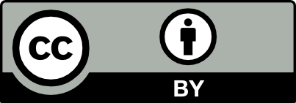 This license allows you to share and adapt the material for any purpose, even commercially.Attribution should be given to © State of New South Wales (Department of Education), 2024.Material in this resource not available under a Creative Commons license:the NSW Department of Education logo, other logos and trademark-protected materialmaterial owned by a third party that has been reproduced with permission. You will need to obtain permission from the third party to reuse its material.Links to third-party material and websitesPlease note that the provided (reading/viewing material/list/links/texts) are a suggestion only and implies no endorsement, by the New South Wales Department of Education, of any author, publisher, or book title. School principals and teachers are best placed to assess the suitability of resources that would complement the curriculum and reflect the needs and interests of their students.If you use the links provided in this document to access a third-party's website, you acknowledge that the terms of use, including licence terms set out on the third-party's website apply to the use which may be made of the materials on that third-party website or where permitted by the Copyright Act 1968 (Cth). The department accepts no responsibility for content on third-party websites.TerminologyDefinitionphonemeA phoneme is the smallest unit of sound in spoken language. Phonemes can be represented by graphemes (letters) and the International Phonetic Alphabet (IPA) symbols, such as /ə/ to represent the schwa sound. For example, the word ‘ship’ has 3 phonemes (sh-i-p).voiced phonemeA voiced phoneme is a phoneme articulated with vibrating vocal cords. For example, /b/ and /g/.unvoiced phonemeAn unvoiced phoneme is a phoneme articulated with no vibration of the vocal cords. For example, /h/ and /s/. vowelA vowel is a phoneme that is produced with the mouth open and not obstructed by the lips, teeth or tongue.consonantA consonant is a phoneme that is produced with complete or partial obstruction of the flow of air by the teeth, lips or tongue.short vowelA short vowel is a vowel phoneme produced with little tension in the tongue or vocal cords.long vowelA long vowel is vowel phoneme produced with tension in the tongue or vocal cords.r-controlled vowelAn r-controlled vowel is a vowel phoneme which features a vowel(s) immediately followed by the consonant /r/. The pronunciation is impacted by the /r/.monophthongA monophthong is a vowel phoneme pronounced as a single sound. The position of the mouth remains the same while saying the phoneme. Monophthongs include short vowels (such as /i/ as in bit), long vowels (such as /ee/ as in feet) and 
r-controlled vowels (/air/ as in pair). The symbol # is used throughout the sequence to identify monophthongs.diphthongA diphthong is a vowel phoneme, where the beginning of the sound glides into another vowel sound. The position of the mouth changes while saying the phoneme. Diphthongs include long vowels (such as /igh/ as in sigh) and r-controlled vowels (such as /ear/ as in fear). The symbol ^ is used throughout the sequence to identify diphthongs.schwaA schwa is an unstressed (or unaccented) vowel sound that is common in many multisyllabic words. The schwa vowel is represented in the phonetic alphabet (IPA symbol) as an upside down and back-to-front letter ‘e’ – /ə/. A schwa is represented by many vowel graphemes. For example, doctor, pizza and provide.syllableA syllable is a unit of pronunciation containing a vowel phoneme. Syllables are known as the beats or rhythm of spoken language.stressed syllableA stressed (or accented) syllable is a syllable within a multisyllabic word that is emphasised by the speaker. A stressed syllable may be spoken with greater loudness, pitch or duration.unstressed syllableAn unstressed (or unaccented) syllable is a syllable within a multisyllabic word that is not emphasised by the speaker. TerminologyDefinitiongraphemeA grapheme is a written representation of a single phoneme. A grapheme can be a letter or combination of letters.graphA graph is a single letter grapheme that represents a single phoneme. For example, the graph ‘b’ represents /b/.digraphA digraph is a 2-letter grapheme that represents a single phoneme. For example, the digraph ‘ea’ can represent /ee/.trigraphA trigraph is a 3-letter grapheme that represents a single phoneme. For example, the trigraph ‘ore’ can represent /or/.quadgraphA quadgraph is a 4-letter grapheme that represents a single phoneme. For example, the quadgraph ‘eigh’ can represent /ay/.morphemeA morpheme is the smallest unit of meaning in a word, including prefixes (such as un- and dis-), suffixes (such as -ing and –ion) and base words.bound morphemeA bound morpheme is the smallest unit of meaning that cannot stand alone as a word. For example, prefixes (such as un-, re- and mis-) and suffixes (such as -ful, -ing and -es).base wordA base word is a word that can stand alone. These words are also known as free morphemes. For example, shout, march.rootA root is a morpheme that gives a word its core meaning. A root may be a free morpheme or a bound morpheme. Many roots in Standard Australian English derive from Latin and Greek languages.prefixA prefix is a type of bound morpheme that attaches to the beginning of a base word or root. A prefix changes or modifies the meaning of a word. For example, mis- (misbehave) or un- (unbelievable).assimilated prefixAn assimilated prefix is a bound morpheme that is added before a base word or root and where its last letter changes to match the first letter of the base word. Assimilated prefixes have the same meaning but are spelled differently to make the articulation of the word easier.suffixA suffix is a type of bound morpheme that attaches to the end of a base word or root. A suffix changes or modifies the meaning of a word. For example, -ly (quickly) or -able (enjoyable).inflected suffixAn inflected suffix is a bound morpheme that is added to the end of a base word or root to assign a number to a word (such as -s, -es), to indicate possession or tense (such as -ing, -ed, -en), or to provide a comparison (such as -er, -est).derivational suffixA derivational suffix is a bound morpheme that is added to the end of a base word or root and changes the part of speech. For example, the suffix -ful (meaning ‘full of’) changes the noun ‘beauty’ into the adjective ‘beautiful’ (meaning ‘full of beauty’).PhonologicalOrthographicMorphologicalSample words for inquirySupporting information for teachersLong vowel phoneme/ee/ as in me#[ea, ee, e, y]Less common representations [e_e, ey]Inflected suffixes: plurals 
(-s, -es)cream-creams, peacock-peacocks, peach-peachescoffee-coffees, referee-referees, refugee-refugees, sheet-sheets, leech-leeches, speech-speeches, screech-screechesfemale-femalesbaby-babies, candy-candies, cherry-cherries, berry-berries, inquiry-inquiriestheme-themesjockey-jockeys, donkey-donkeysPhonological componentAs introduced in Early Stage 1 and Stage 1, revise segmenting multisyllabic words into syllables and phonemes. For example, jockey has 2 syllables and 4 phonemes (j-o-ck-ey). This is a phonological skill that should be practised regularly.Orthographic componentThe vowel digraphs that represent /ee/ are ‘ea’, ‘ee’ and ‘ey’. The split digraph ‘e_e’ and the graphs ‘e’ and ‘y’ are also used to represent /ee/.Note: the position of graphemes is introduced in Stage 2 – Year A – Term 1 (late). If appropriate, this content could be introduced earlier. For example:‘ea’ and ‘ee’ are often used in the middle of base words (cream, sheet) and at the end of base words (flea, coffee)‘e’ is used at the beginning of base words (ego) or at the end of a syllable within a multisyllabic word (belong)‘y’ is used at the end of a multisyllabic word (baby)‘e_e’ is often used in the middle of a final syllable (athlete)‘ey’ is often used at the end of base words (donkey).Morphological componentIntroduce inflected suffixes. The inflected suffixes -s and -es change a noun from singular (one) to plural (more than one). Explain that a word’s part of speech does not change when an inflected suffix is added to a word.The ‘add -s’ generalisation: the most common way to change a singular noun to a plural is to add the suffix -s to the end of the base word (cream, creams).The ‘change the y to i’ generalisation: when a noun ends in a consonant and a ‘y’, replace the ‘y’ with an ‘i’ before adding the suffix -es (baby, babies). The ‘keep the y’ generalisation: when a word ends in a vowel and a ‘y’, keep the ‘y’ before adding the suffix -s (jockey, jockeys).The ‘add -es’ generalisation: when a singular noun ends in ‘s’, ‘sh’, ‘ss’, ‘ch’ or ‘x’, create the plural form by adding the suffix -es (beach, beaches).Long vowel phoneme/ay/ as in say^[ai, ay, a, a_e, ey]Less common representations [aigh, eigh, ei]Inflected suffixes: tense 
(-s, -ing, -ed, -en)rain-rains-raining-rained, paint-paints-painting-paintedplay-plays-playing-played, delay-delays-delaying-delayedendanger-endangers-endangering-endangeredglaze-glazes-glazing-glazed, bake-bakes-baking-baked, shake-shakes-shaking, shakenprey-preys-preying-preyedstraighten-straightens-straightening-straightenedweigh-weighs-weighing-weighedreign-reigns-reigning- reignedPhonological componentTeach students to identify differences in vowel phonemes (short, long, r-controlled, diphthong and schwa vowels). For example, the first syllable in the word playing has a long vowel phoneme /ay/ and the second syllable has the short vowel phoneme /i/.Orthographic componentThe vowel digraphs that represent /ay/ are ‘ai’, ‘ay’, ‘ey’ and ‘ei’. The split digraph ‘a_e’, quadgraphs ‘aigh’ and ‘eigh’ and graph ‘a’ are also used to represent /ay/.Note: the position of graphemes is introduced in Year A – Term 1 (late). If appropriate, this content could be introduced earlier. For example:‘ai’ is used at the beginning or in the middle of base words (aim, rain)‘ay’ is often used at the end of base words (delay)‘a’ is often used at the beginning of base words and at the end of a syllable in multisyllabic words (angel, danger)‘a_e’ is often used in the middle of a final syllable (animate)‘ey’ is often used at the end of a syllable (obey).Morphological componentThe inflected suffixes -s, -ing, -ed and -en change the tense of a verb. The suffixes -s and -ing express the present tense, -ed and -en express the past tense and -ing also expresses the future tense.Revise the ‘keep the y’ generalisation: when a word ends in a vowel and a ‘y’, keep the ‘y’ before adding a suffix (play, playing).Long vowel phonemes/ow/ as in own^[o, oa, o_e, ow]Less common representations [oe, ough]Inflected suffixes: plurals 
(-s, -es)tense (-s, -ing, -ed, -en)gecko-geckoes, potato-potatoes, dingo-dingoesboast-boasts-boasting-boastedbone-bones, earlobe-earlobes, joke-jokes-joking-joked, close-closes-closing-closedbungalow-bungalows, follow-follows-following-followedoboe-oboesdough, thoughOrthographic componentThe vowel digraphs ‘oa’, ‘ow’ and ‘oe’ can be used to represent the vowel phoneme /ow/. The split digraph ‘o_e’, graph ‘o’ and quadgraph ‘ough’ can also represent /ow/.Note: the position of graphemes is introduced in Year A – Term 1 (late). If appropriate, this content could be introduced earlier. For example:‘o’ is used at the end of a syllable (over, noble, buffalo)‘oa’ is often used in the middle of a word (soap)‘o_e’ is often used in the middle of a final syllable (close)‘ow’, ‘oe’ and ‘ough’ are often used at the end of base words (bow, oboe, though).Morphological componentRevise previously introduced inflected suffixes (plurals and tense).The ‘words ending with o’ generalisation: when a singular noun ends with ‘o’, the plural can be created in 2 ways. When a word ends in a vowel and an ‘o’, the suffix -s is added (studio, studios). When a word ends with a consonant and an ‘o’, the suffix -es is often added (hero, heroes). When a verb ends with ‘o’, the present tense can be created in 2 ways. When a verb ends in a vowel and an ‘o’, the suffix -s is added (video, videos). When a verb ends with a consonant and an ‘o’, the suffix -es is often added (echo, echoes).Long vowel phoneme/igh/ as in my^[i, i_e, igh, y]Less common representations [ie, y_e]Inflected suffixes: plural 
(-s, -es)
tense (-s, -ing, -ed, -en)spider-spiders, tiger-tigers, bicycle-bicyclesexercise-exercises-exercising-exercised, shine-shines-shining-shonespotlight-spotlights, brighten-brightens-brightening-brightened, tighten-tightens-tightening-tightenedapply-applies-applying-applied, deny-denies-denying-denied, spy-spies-spying-spiedmagpie-magpiesbyte-bytes, style-styles-styling-styledOrthographic componentThe vowel digraph ‘ie’, split digraphs ‘i_e’ and ‘y_e’ and trigraph ‘igh’ are representations for the vowel phoneme /igh/. The graphs ‘i’ and ‘y’ can also be used to represent the phoneme /igh/.Note: the position of graphemes is introduced in Year A – Term 1 (late). If appropriate, this content could be introduced earlier. For example:‘i’ is often used at the end of a syllable in a multisyllabic word or in a base word when followed by 2 consonants (tiny, kind)English words do not end with the graph ‘i’words that do end in ‘i’ may have been borrowed from other languages (calamari – Greek) or may be abbreviations (taxi, taxicab)‘i_e’ is often used in the middle of a final syllable (divine)‘igh’ is used only at the end of a base word or in the middle of a base word before a ‘t’ (high, bright)‘y’ is often used at the end of base words or at the end of a syllable in a multisyllabic word (shy, bypass)‘ie’ is often used at the end of base words (lie).Morphological componentRevise previously introduced inflected suffixes (plurals and tense).PhonologicalOrthographicMorphologicalSample words for inquirySupporting information for teachersLong vowel phoneme/oo/ as in soon#[oo, u_e, ue, ew, u]Less common representations [o, ough, ui, ou]Inflected suffixes: comparative (-er) and superlative 
(-est)zoo, spoon, mushroom, soon-sooner-soonestnude, dune, volume, cute-cuter-cutestvalue, true-truer-truest, blue-bluer-bluestchew, blew, few-fewer-fewesttruth, rubytomb, wombthroughfruit, bruisegroup, routinePhonological componentRevise segmenting multisyllabic words into syllables and phonemes.Note: there can be a subtle difference in the pronunciation of some words using the phoneme /oo/. For example, the word nude uses the phoneme /oo/ whereas volume uses a combination of the phonemes /y/ and /oo/. This slight pronunciation variation does not need to be a major emphasis for learning.Orthographic componentThe vowel digraphs ‘oo’, ‘ue’, ‘ew’, ‘ui’, ‘ou’ and split digraph ‘u_e’ are representations for the vowel phoneme /oo/. Alternate spellings include the digraph ‘oe’, graph ‘u’ and quadgraph ‘ough’.Explore the position of graphemes within a word. For example:‘oo’ is often used in the middle of base words (spoon, too)‘u_e’ is often used in the middle of a final syllable (cube)‘ue’ and ‘ew’ are often used at the end of base words (blue, chew)‘u’ is often used at the beginning of a word or at the end of a syllable (unit, super).Morphological componentRevise previously introduced inflected suffixes.The inflected suffix -er attaches to adjectives to show the difference between 2 or more things (comparative).The inflected suffix -est attaches to adjectives to show the difference between 2 or more things and show which one has the highest degree of a quality (superlative).The inflected suffixes -er and -est usually attach to adjectives that have one syllable (cuter, cutest).Note: adjectives with more than one syllable often use the words ‘more’ and ‘most’ instead of using the inflected suffixes (educated, most educated).Short vowel phoneme/o/ as in cot#[o, a, au]Inflected suffixes: comparative (-er) and superlative 
(-est)frost, fog, problem, odd-odder-oddest, foggy-foggier-foggiest, smoggy-smoggier-smoggiest, jolly-jollier-jolliest, strong-stronger-strongestwatch, swamp, quantify, squash-squashy-squashier-squashiestsausage, AustraliaPhonological componentRevise identifying differences in vowel phonemes (short, long, diphthong, r-controlled and schwa vowels).Orthographic componentThe graphs ‘o’ and ‘a’ are used to represent the short vowel phoneme /o/. This phoneme can also be represented using the vowel digraph ‘au’.Explore the position of graphemes within a word. For example:‘o’ is used at the beginning and in the middle of base words (on, frost)‘a’ is used in the middle of base words, often after the graphemes ‘w’ and ‘qu’ (wander, squash)‘au’ is used at the beginning and in the middle of base words (Australia, vault)The different representations of /o/ will always be followed by a consonant(s).Morphological componentRevise the inflected suffixes -er and -est for comparison.Short vowel phoneme/i/ as in it#/a/ as in at#[i, y][a]Inflected suffixes: tense (-s, -ing, -ed, -en)difficult, thimble, insist-insists-insisting-insisted, ship-ships-shipping-shipped, skip-skips-skipping-skipped, kick-kicks-kicking-kicked, sit-sitting-sat, admit-admitted-admitting, begin-begins-beginning-beganphysical, typical, cylinder, symbol, mysterycatch-catches-catching-caught, trash-trashes-trashing-trashed, smash-smashes-smashing-smashedPhonological componentThe short vowel phonemes /i/ and /a/ are always followed by a consonant phoneme.Orthographic componentThe graphs ‘i’ and ‘y’ are used to represent the short vowel phoneme /i/. The graph ‘a’ is used to represent the short vowel phoneme /a/.Explore the position of graphemes within a word. For example:‘i’ is used at the beginning or middle of words (it, hit)English words do not end with the graph ‘i’‘y’ is used in the middle of a word (gym)the different representations of /i/ will always be followed by a consonant(s)‘a’ is used at the beginning or in the middle of words‘a’ will always be followed by a consonant(s).Introduce proofreading, identifying and correcting misspellings when creating written texts. Errors can be corrected by checking:phonemes: what phonemes can be heard in the word?graphemes: are the correct graphemes used for the word?morphemes: are there prefixes, suffixes or base words within the word?generalisations: are there generalisations to assist in spelling the word?Proofreading, identifying and correcting misspellings, should be practised regularly.Morphological componentRevise inflected suffixes.The inflected suffixes -s, -ing, -ed and -en change the tense of a verb. The suffixes -s and 
-ing express the present tense, -ed and -en express the past tense and -ing expresses the future tense.The ‘add -es’ generalisation: to express the present tense when a base verb ends in ‘s’, ‘sh’, ‘ss’, ‘ch’ or ‘x’, add the suffix -es (catch, catches).The ‘final consonant doubling’ generalisation: for single syllable words ending with a short vowel and a consonant, the final consonant is usually doubled before adding a suffix (skip, skipping).Short vowel phoneme/u/ as in up#[u, o, ou]Less common representation [oo]Inflected suffixes: tense (-s, -ing, -ed, -en)under, umbrella, scrub-scrubs-scrubbing-scrubbed, scrunch-scrunches-scrunching-scrunchedMonday, discover, comfortable, company, cover-covers-covering-covered, shove-shoves-shoving-shovedrough, tough, touch-touches-touching-touchedblood, floodPhonological componentThe short vowel /u/ is always followed by a consonant phoneme.Orthographic componentThe graphs ‘u’ and ‘o’ are used to represent the short vowel phoneme /u/ as in up. This phoneme can also be represented using the vowel digraphs ‘ou’ and ‘oo’.Explore the position of graphemes within a word. For example:'u’ is often used at the beginning of a word or in the middle of a syllable (under, butter)‘o’, ‘ou’ and ‘oo’ are often used in the middle of base wordsEnglish words don’t end in uthe different representations of /u/ will always be followed by a consonant(s).Morphological componentRevise the inflected suffixes for tense (-s, -ing, 
-ed, -en).PhonologicalOrthographicMorphologicalSample words for inquirySupporting information for teachersShort vowel phoneme/e/ as in get#[e, ea]Less common representations[a, ai]Prefixes: dis-, de-drench, effort, develop, defend, dispensehealthy, measure, dead, sweater, meant, weather, heavy, already, (dis)pleasureany, manyagain, saidAdditional words using the prefixes dis- and de-:de)code, (de)clutter, (dis)order, (dis)appear, (dis)trustPhonological componentRevise segmenting multisyllabic words into syllables and phonemes.The short vowel /e/ is always followed by a consonant phoneme.Orthographic componentThe graphs ‘e’ and ‘a’ are used to represent the short vowel phoneme /e/. The vowel digraphs ‘ea’ and ‘ai’ are alternate spellings.Explore the position of graphemes within a word. For example:‘e’ and ‘a’ are often used at the beginning and in the middle of base words (egg, dress, any, many)‘ea’ and ‘ai’ are often used in the middle of base words (bread, said)The different representations of /e/ will always be followed by a consonant(s).Morphological componentIntroduce prefixes. Revise the prefix dis- introduced in Stage 1 and introduce the prefix de-:dis- meaning ‘not, the opposite of’de- meaning ‘opposite’.No change is required when affixing this prefix to a base word.Consonant phoneme/f/ as in fin[f, ff]Less common representations [ph, gh]Prefixes: dis-, de-flight, (dis)infect, (dis)figure, (dis)favour, (de)brief, (de)fault, (de)frostdifficult, fluff, effort, officephoto, physical, phone, phonics, phantomrough, enough, laugh, coughPhonological componentRevise identifying differences in vowel phonemes (short, long, diphthong, r-controlled and schwa vowels).Orthographic componentThe graph ‘f’ is used to represent the consonant phoneme /f/. The digraphs ‘ff’, ‘ph’ and ‘gh’ are also used.When the phoneme /f/ is represented as the consonant digraph ‘ph’, the word is usually Greek in origin (phobia).Explore the position of graphemes within a word. For example:‘f’ is used in the beginning, middle and at the end of words (flick, drift, surf)‘ff’ is often used at the end of one-syllable words after a short vowel (off)‘ph’ is used in the beginning, middle and at the end of words (phase, alphabet, graph)‘gh’ is often used at the end of a base word (cough).Morphological componentRevise the prefix -dis introduced in Stage 1 and introduce the prefix de-:dis- meaning ‘not, the opposite of’de- meaning ‘opposite’.No change is required when affixing this prefix to a base word.R-controlled vowel/er/ as in her#[er, ir, ur, or]Less common representation [ear]Prefix: in-term, perfume, perfect, (in)fertilebird, first, swirl, birthday, (in)firmburn, purposeworst, worm, (in)correctEarth, earn, heardAdditional words using prefix in-:(in)side, (in)complete, (in)validOrthographic componentVowel digraphs ‘er’, ‘ir’, ‘ur’ and ‘or’ are representations for the r-controlled vowel phoneme /er/. The trigraph ‘ear’ is also used to represent ‘ear’.Explore the position of graphemes within a word. For example:‘er’ is often used in the middle or at the end of words (term, her)when ‘er’ is at the end of a word it can often make a schwa vowel sound instead of /er/‘ir’ is often used in the middle of words (bird)‘ur’ is used at the beginning, in the middle and at the end of words (urn, burp, blur)‘or’ is often used in the middle of words after a ‘w’ (word).Morphological componentRevise previously introduced prefixes. Introduce prefixes:in- meaning ‘in’in- meaning ‘not’.No change is required when affixing this prefix to the base word.R-controlled vowel/er/ as in her#[er, ir, ur, or]Less common representation [ear]Prefix: in-germ, mermaid, (in)expertskirt, squirtturn, return, suburbworth, artwork, worship, (in)formlearn, researchAdditional words using prefix in-:(in)exact, (in)frequent, (in)sane, (in)habitMorphological componentRevise prefix:in- meaning ‘in’in- meaning ‘not’.No change is required when affixing this prefix to a base word.PhonologicalOrthographicMorphologicalSample words for inquirySupporting information for teachersR-controlled vowel/or/ as in for#[or, au, aw, oor, ore]Less common representations[a, al, ar, ough]Derivational suffixes: -ly and 
-allycork, short-shortly, record, story, fork, storm, more, before, ignore, sore-sorely, normal-normally, formal-formallysauce, caution, audience, nautical-nautically, authentic-authenticallycrawl, straw, sprawl, awful-awfullyfloor, poor-poorlyadore, explore, carnivorewater, alwayswalkwarn, towardfought, boughtPhonological componentRevise segmenting multisyllabic words into syllables and phonemes.Orthographic componentThe digraphs ‘or’, ‘au’, ‘aw’, ‘ar’, ‘al’ are used to represent the r-controlled vowel phoneme /or/. The trigraphs ‘oor’ and ‘ore’ are also alternate spellings, as are the graph ‘a’ and the quadgraph ‘ough’.Note: while the position of graphemes is content not specifically addressed in this block of learning, this content may also be included if appropriate. For example:‘or’ is often used in the middle of words (cork)‘au’ is often used at the beginning or in the middle of words (audience, sauce)‘aw’ is often used at the end of words or before the graphs ‘k’, ‘l’, ‘n’ (draw, squawk, shawl, prawn)‘oor’ and ‘ore’ are often used at the end of words (door, more).Morphological componentIntroduce derivational suffixes. Introduce suffixes:-ly and -ally meaning ‘a characteristic of, how something is’-ly and -ally attach to adjectives to form adverbs: sad-sadly, magic-magically-ly attaches to nouns to form adjectives: friend-friendly-al is added when the base word ends in -ic: terrific-terrifically.R-controlled vowel /or/ as in for#[or, au, aw, oor, ore]Less common representations[a, al, ar, ough]Derivational suffixes: -al, -ialpopcorn, memory-memorial, orbit-orbital, historic-historical, editor-editorialhaunt, daughter, author-authorialsquawkdoorbellseashore, explore, ignorealmost, baldchalkaward, reward, quarterbrought, thoughtPhonological componentNote: there is a difference in pronunciation of the graph ‘al’ as in walk compared to the suffix -al. The graph ‘al’ as in walk is pronounced as /or/, whereas the suffix -al is pronounced as a schwa + /l/ (ul).Morphological componentRevise derivational suffixes. Introduce suffixes:-al and -ial meaning ‘having characteristics of; like’-al attaches to verbs to form nouns: dismiss-dismissal-al and -ial attach to nouns to form adjectives: logic-logical, race-racial, event-eventual.The ‘change the y to i’ generalisation: when a base word ends in a consonant and a ‘y’, replace the ‘y’ with an ‘i’ before adding a suffix (memory, memorial).Note: -ial is a variation of the suffix -al. The ‘i’ in the suffix -ial is a connecting vowel letter. Connecting vowel letters can be found in words that have evolved from Latin or Greek.Consonant phoneme/b/ as in bat/d/ as in dog[b, bb][d, dd]Derivational suffix: -an, -ianbliss, blunt, branch, brown, library-librarian, suburb-suburbanrabbit, gibbon, rubbish, bubbling, squabblingdress, dwell, grand, comedy-comedian, custody-custodian, guard-guardianaddress, bladder, cheddar, paddockAdditional words with suffixes -an and -ian:artisan, veteran, historian, electrician, guardian, magician, musicianOrthographic componentThe graph ‘b’ and digraph ‘bb’ are used to represent the phoneme /b/ as in boy. The graph ‘d’ and digraph ‘dd’ are used to represent the phoneme /d/ as in dog.Note: while the position of graphemes is content not specifically addressed in this block of learning, this content may also be included if appropriate. For example:‘bb’ and ‘dd’ are often used when there is a medial consonant sound after a short vowel in a 2-syllable word (rabbit, bladder).Revise proofreading, identifying and correcting misspellings when creating written texts.Morphological componentRevise derivational suffixes. Introduce suffixes:-an and -ian meaning 'belonging to or relating to’-an and -ian attach to nouns to form adjectives and nouns: Europe-European-ian attaches to adjectives to form nouns: magic-magician.Note: -ian is a variation of the suffix -an. The ‘i’ in the suffix -ian is a connecting vowel letter. Connecting vowel letters can be found in words that have evolved from Latin or Greek.Consonant phoneme/t/ as in tap[t, tt]Inflected suffixes: plurals (-s, -es)Irregular plurals: nouns that change their vowelstomato-tomatoes, tornado-tornadoes, torpedo-torpedoes, potato-potatoes, chocolate-chocolates, movement-movementsbutterfly-butterflies, kitten-kittens, settler-settlers, bottom-bottomsIrregular plurals:foot-feet, tooth-teeth, goose-geese, woman-women, man-menOrthographic componentThe graph ‘t’ and digraph ‘tt’ are used to represent the consonant phoneme /t/.Note: while the position of graphemes is content not specifically addressed in this block of learning, this content may also be included if appropriate. For example:‘t’ is used at the beginning, in the middle and at the end of words (tap, motor, right)‘tt’ is often used at the end of words after a short medial vowel (butter).Morphological componentThe inflected suffixes -s and -es change a noun from singular (one) to plural (more than one).The ‘words ending with o’ generalisation: when a singular noun ends with ‘o’, the plural can be created in 2 ways. When a word ends in a vowel and an ‘o’, the suffix -s is added (radio, radios). When a word ends with a consonant and an ‘o’, the suffix -es is often added (tomato, tomatoes).Introduce irregular plural nouns. Irregular plural nouns are nouns that do not become plural by adding an inflected suffix -s or -es.Some singular nouns change their vowels to form plurals (goose, geese).PhonologicalOrthographicMorphologicalSample words for inquirySupporting information for teachersConsonant phoneme/n/ as in net[n]Less common representations [nn, kn, gn]Prefixes: non-, trans-nature, neighbour, nectar, narrow, balloon, (non)dairy, (non)living, (non)toxic, (non)sense, (non)event, transfer, (trans)form, (trans)late, transit, transitiontennis, winner, channelknife, knight, knotgnaw, sign, resign, assign, alignPhonological componentRevise segmenting multisyllabic words into syllables and phonemes.Orthographic componentThe graph ‘n’ represents the phoneme /n/ as in net. This phoneme can also be represented by the digraphs ‘nn’, ‘kn’ and ‘gn’.Explore the position of graphemes within a word. For example:‘n’ is used at the beginning, in the middle and at the end of base words (net, grin)‘nn’ is found in multisyllabic words where the /n/ comes after a short vowel phoneme (tennis)‘kn’ is used only at the beginning of base words (knife)‘gn’ is usually found at the beginning or end of base words (gnaw, sign).Morphological componentRevise previously introduced prefixes. Introduce prefixes:non- meaning 'not’trans- meaning 'across’.No change is required when affixing this prefix to a base word.Consonant phoneme/n/ as in net[n, nn, kn, gn][n] is used at the beginning, in the middle and at the end of base words.[nn] is found in 2-syllable words where the /n/ comes after a short vowel phoneme.[kn] usually appears at the beginning of base words.[gn] is usually found at the beginning or end of base words.Prefixes: non-, trans-novel, napkin, nimble, (non)stick, (non)stop, (non)verbal, (non)fiction, (non)slip, transmit, transparent, (trans)plant, (trans)port, transcenddinner, banner, tunnelknuckle, knock, knowncampaign, foreign, gnawPhonological componentRevise identifying differences in vowel phonemes (short, long, r-controlled, diphthong and schwa vowels).Morphological componentRevise prefixes:non- meaning ‘not’trans- meaning ‘across’.No change is required when affixing this prefix to a base word.R-controlled vowel/air/ as in pair#[air, are, ear, ere]Homophonesflair, airport, airway, despair, stair-stare, fair-faresquare, prepare, glare, bare-bearswear, tearthere-their-they’re, compereOrthographic componentThe trigraphs ‘air’, ‘are’, ‘ear’ and ‘ere’ are representations for the r-controlled vowel phoneme /air/.Explore the position of graphemes within a word. For example:‘air’ is often used at the end of words (hair) and is also a base word common in many compound words (airflow)'are', ‘ear’ and ‘ere’ are often used at the end of a word (share, bear, there).Introduce use of spelling reference tools to identify and correct misspelt words. Students need to recognise that spellcheck accuracy may depend on understanding the word (soar or saw). Spelling reference tools may include word walls, print or online dictionaries and assistive technologies.Morphological componentHomophones are words that are pronounced the same way, but have different spellings and different meanings (soar, sore, saw).R-controlled vowel/air/ as in pair#[air, are, ear, ere]Homophoneschair, fairy, repair, hair-hare, pair-pear-pare, airdrop, airflowcare, aware, prepare, bewaretear, wear-where-we’re, bear-barewerewolf, premiereAdditional homophones: creek-creak, to-two-too, tail-tale, break-breakMorphological componentRevise homophones.PhonologicalOrthographicMorphologicalSample words for inquirySupporting information for teachersSchwa vowel /ə/[er, or]Derivational suffixes: -er -orteach-teacher, farm-farmer, report-reporter, prowl-prowler, announce-announcerinvent-inventor, act-actor, direct-director, create-creator, visit-visitor, collect-collector, inspect-inspector, investigate-investigatorPhonological componentTeach students that multisyllabic words have both stressed (strong) and unstressed (weak) syllables. Stressed syllables are often louder and higher pitched than weak syllables. Unstressed syllables are usually said faster and softer. The vowel in the weak syllable is often a schwa. For example, in the word golden, the first syllable ‘gol’ is stressed and is clearly articulated. The second syllable ‘den’ is unstressed and is pronounced as ‘dun’, giving us ‘goldun’. Stressed and unstressed syllables are needed in words, as unstressed syllables require minimum effort to pronounce and help to make speech fluent.Introduce identifying stressed and unstressed syllables in multisyllabic words.The suffixes -er and -or are often pronounced as a schwa /ə/.Orthographic componentSupport students to apply their knowledge of the schwa occurring in an unstressed syllable when spelling. Learning about common letter patterns and morphemes (such as prefixes and suffixes) can support students to select the accurate grapheme for the schwa vowel sound.The schwa vowel that often occurs in the suffixes 
-er and -or is represented using the digraphs ‘er’ and ‘or’ (teacher, doctor).Morphological componentRevise derivational suffixes. Introduce suffixes:-er and -or meaning ‘a person who does the verb’attaches to a verb to form a noun-er is the most common way to end a word for someone carrying out an action: teach-teacher, speak-speakersometimes the Latin suffix -or is used: create-creator.Note: -er is common at the end of many words. Sometimes, it is part of the base word (power, mother) and sometimes, it has been added to a base as a suffix (writer, bigger).R-controlled vowel/ear/ as in dear^[ear, eer, ere]Less common representation [eir]Inflected suffixes: comparative (-er) and superlative 
(-est)shear, nearby, appear, dreary-drearier-dreariest, near-nearer-nearest, dear-dearer-dearest, clear-clearer-clearestjeer, steer, career, volunteer, reindeer, eerie-eerier-eeriesthere, severeweird-weirder-weirdestPhonological componentRevise identifying stressed and unstressed syllables in multisyllabic words.The vowel in the unstressed syllable is often a schwa. The suffixes -er and -est are often pronounced with a schwa (nearer, nearest).Orthographic componentSupport students to apply their knowledge of the schwa occurring in an unstressed syllable when spelling.The schwa vowel that often occurs in the suffixes 
-er and -est is represented using the digraph ‘er’ and graph ‘e’ (nearer, nearest).Morphological componentRevise inflected suffixes.The inflected suffix -er attaches to adjectives to show the difference between 2 or more things (comparative).The inflected suffix -est attaches to adjectives to show the difference between 2 or more things and show which one has the highest degree of a quality (superlative).The inflected suffixes -er and -est usually attach to adjectives that have one syllable (clear, clearer).R-controlled vowel/ear/ as in dear^[ear, eer, ere]Less common representation [eir]Derivational suffix: -nessclear, spear, gear, beard, fear-fearless-fearlessness, near-nearness, dreary-drearinesssheer, steer, pioneer, mountaineer, buccaneer, engineer, cheery-cheerinessrevere, sphere, hemisphere weirAdditional words using suffix -ness:kindness, sadness, weakness, softness, happiness, loneliness, laziness, grumpinessPhonological componentRevise identifying differences in vowel phonemes (short, long, diphthong, r-controlled and schwa vowels).Orthographic componentThe trigraphs ‘ear’, ‘eer’, ‘ere’ and ‘eir’ are used to represent the r-controlled vowel phoneme /ear/.Note: while the position of graphemes is content not specifically addressed in this block of learning, this content may also be included if appropriate. For example:‘ear’ is often used in the middle and end of words (beard, clear) and is also a base word found in some compound words (earplugs)‘eer’ and ‘ere’ are often used at the end of words (sheer, here).Revise the use of spelling reference tools to identify and correct misspelled words. Students need to recognise that spellcheck accuracy may depend on understanding the word (soar or saw). Spelling reference tools may include word walls, print or online dictionaries and assistive technologies.Morphological componentRevise derivational suffixes. Introduce suffix: -ness meaning ‘state of; condition of’attaches to an adjective to form a noun: kind-kindness.The ‘change the y to i’ generalisation: when a base word ends in a consonant and a ‘y’, replace the ‘y’ with an ‘i’ before adding a suffix (dreary, dreariness).Schwa vowel /ə/[ou]Derivational suffix: -ousjoy-joyous, wonder-wonderous, danger-dangerous, courage-courageous, fame-famous, nerve-nervous, glory-glorious, mystery-mysterious, vary-variousPhonological component Revise identifying stressed and unstressed syllables in multisyllabic words.The vowel in the unstressed syllable is often a schwa. The suffix -ous may be pronounced with a schwa.Orthographic componentSupport students to apply their knowledge of the schwa occurring in an unstressed syllable when spelling.The schwa vowel that often occurs in the suffix 
-ous is represented using the digraph ‘ou’ (joyous).Morphological componentRevise derivational suffixes. Introduce suffix:-ous meaning ‘having qualities of, full of’attaches to a noun to form an adjective: danger-dangerous, mountain-mountainous.The ‘drop the e’ generalisation: when a base word ends with a consonant and an ‘e’, omit the final ‘e’ before adding a suffix beginning with a vowel (fame, famous).Revise the ‘change the y to i’ generalisation (vary, various).PhonologicalOrthographicMorphologicalSample words for inquirySupporting information for teachersConsonant phoneme/j/ as in jab[j, g, ge, dge]Less common representations [gg, dj, gi]Derivational suffix: -mentjam, joint, reject, enjoy-enjoymentgentle, allergy, giraffe, gingerchange, plunge, gorge, manage-management, arrange-arrangement, engage-engagementbadge, wedge, acknowledge-acknowledgement, judge-judgementexaggerategadget, budget, adjust-adjustmentreligion, regionPhonological componentRevise segmenting multisyllabic words into syllables and phonemes.Orthographic componentThe graphs ‘j’ and ‘g’ are used to represent the consonant phoneme /j/ as in jab. This phoneme can also be represented using the digraphs ‘ge’, ‘gg’, ‘dg’, ‘gi’ and trigraph ‘dge’.Explore the position of graphemes within a word. For example:‘j’ is used at the beginning of a word or a syllable (jam, enjoy)English words do not end with the graph ‘j’‘g’ represents /j/ (or the ‘soft g’) when followed by graphs ‘e’, ‘i’ or ‘y’ (gem, gist, gym)‘ge’ is often used at the end of words after a consonant or vowel that is not short (binge, gorge)‘dge’ is often used after a short vowel in one-syllable words (bridge).Morphological componentRevise derivational suffixes. Introduce suffix: -ment meaning ‘state of being; act of’attaches to a verb to form a noun: embarrass-embarrassmentThe ‘keep the e’ generalisation: when a base word ends with an ‘e’, keep the ‘e’ before adding a suffix beginning with a consonant (measure, measurement).Consonant phoneme/j/ as in jab[j, g, ge, dge]Less common representations [gg, dj, gi]Derivational suffix: -iveobject-objective, subject-subjectivemagic, gender, genius, gymnastics, digest-digestivelarge, postage, couragehedge, edge, knowledgesuggest-suggestivebudget, adjectivehygieneAdditional words with -ive suffix:active, progressive, creative, massive, productivePhonological componentRevise identifying differences in vowel phonemes (short, long, diphthong, r-controlled and schwa vowels).Morphological componentRevise derivational suffixes. Introduce suffix:-ive meaning ‘a tendency, inclination or quality’attaches to a noun to form an adjective: secret-secretiveattaches to a verb to form an adjective: disrupt-disruptive.Consonant phoneme/l/ as in legSchwa vowel /ə/ + /l/[l, ll, le][le, el, al, il]Derivational suffix: -ablelight, launch, lemon, legend, lesson, trailer, silencedrill, swell, billow, dollar, scull, dolloplittle, huddle, middle, gentle, crackle, dribble, giggle, nuzzle, enjoy-enjoyable, reason-reasonable, respect-respectable, sustain-sustainable, believe-believable, avoid-avoidable, employ-employableangel, barrel, hotel, label, level, modelloyal, royal, coastal, equalbasil, fossil, devilPhonological componentRevise identifying stressed and unstressed syllables in multisyllabic words.In words that end in ‘el’, ‘il’, ‘al’ and consonant + ‘le’, the final syllable is usually unstressed (travel, fossil, local, table). These final syllables are often pronounced as a schwa + /l/ (trav-ul, foss-ul, 
lo-cul, ta-bul).Note: within consonant + ‘le’ words:‘le’ can be pronounced as an /l/ or as a schwa + /l/‘le’ is commonly pronounced as a schwa + /l/ in consonant + ‘le’ words (angle, noble)‘le’ can be pronounced as /l/ in -dle or 
-tle words as the phonemes /t/, /d/ and /l/ are produced in the same place of the mouth (title, muddle).Orthographic componentThe graph ‘l’ and digraph ‘ll’ are used to represent the consonant phoneme /l/.The schwa pronounced in the unaccented final syllables ‘el’, ‘al’ and ‘il’ are represented by ‘e’, ‘a’ and ‘i’ respectively. In the letter pattern, consonant + ‘le’, the ‘e’ is included at the end as every syllable requires a written vowel (li-ttle).Within the 2-syllable suffix -able, 2 schwa vowels may be pronounced. They are represented using the graphs ‘a’ and ‘e’ (enjoyable).Explore the position of graphemes within a word. For example:‘l’ is used in the beginning, middle and at the end of words (leg, black, crawl)‘ll’ is often used at the end of single-syllable words after a short medial vowel (drill)‘al’, ‘el’, ‘il’ and consonant + ‘le’ are found at the end of words (angel, loyal, basil, little).Morphological componentRevise derivational suffixes. Introduce suffix:-able: meaning ‘capable of’ attaches to verbs to form adjectives: wash-washableThe ‘drop the e’ generalisation: when a base word ends with a consonant and an ‘e’, omit the final ‘e’ before adding a suffix beginning with a vowel (believe, believable).Consonant phoneme/ch/ as in chair[ch, tch, t] Less common representation [c]Homophonespreach, reach, chance-chants, cheap-cheep, chilli-chilly, broach-broochcatch, hitch, ditch, retch-wretchvermicellicapture, gestureOrthographic componentThe digraph ‘ch’ represents the consonant phoneme /ch/ as in chair. This phoneme can also be represented using the trigraph ‘tch’ and the graphs ‘c’ and ‘t’.When the phoneme /ch/ is represented as the graph ‘c’, the word is usually Italian in origin (cello).Explore the position of graphemes within a word. For example:‘ch’ is often used at the beginning or end of base words (chop, couch)‘tch’ is often used at the base word after a short vowel phoneme (match)‘t’ is often found at the beginning of the suffix -ture (capture).Morphological componentHomophones are words that are pronounced the same way, but have different spellings and different meanings (soar, sore, saw).PhonologicalOrthographicMorphologicalSample words for inquirySupporting information for teachersR-controlled vowel/ar/ as in farm#[ar, a]Less common representation [al]Prefixes: sub-, under-card, party, park, smart, start, yard, march, start, (sub)par, (under)arm, similar, molarglasses, bath, grass, basket, drama, arrange, bath, (under)passhalf, almondAdditional words using the prefixes sub- and under-:(sub)marine, (sub)zero, (sub)title (under)current, (under)supply, (under)arm, (under)age, (under)wear, (under)ripePhonological componentRevise identifying differences in vowel phonemes (short, long, diphthong, r-controlled and schwa vowels).Note: when ‘ar’ is used at the end of a word, it is often pronounced as a schwa (similar).Orthographic componentThe digraph ‘ar’ and graph ‘a’ are representations for the phoneme /ar/. The digraph ‘al’ is a less common representation.Note: while the position of graphemes is content not specifically addressed in this block of learning, this content may also be included if appropriate. For example:‘ar’ is used at the beginning, in the middle and at the end of base words (arm, march, far)‘a’ is mostly used in the middle of a word (bath).Morphological componentRevise previously introduced prefixes. Introduce prefixes:under- meaning ‘under’ or ‘too little’sub- meaning ‘under’.No change is required when affixing this prefix to a base word.R-controlled vowel/ar/ as in farm#[ar, a]Less common representation [al]Prefixes: sub-, under-dark, charm, target, shark, part, (sub)arctic, (under)garment, (under)chargegrass, fast, glasses, (under)staffedAdditional words using the prefixes sub- and under-: (under)cover, (under)current, (under)age, (under)supply, (under)wear, (under)ripe, (sub)marine, (sub)zero, (sub)title, (sub)heading, (sub)tropicalMorphological componentRevise prefixes:under- meaning ‘under’ or ‘too little’sub- meaning ‘under’.No change is required when affixing this prefix to a base word.Consonant phoneme/k + w/ as in quit[qu]Derivational suffix: -icquill, squint, banquet, quality, quote, quiver, sequel, squirm aqua-aquatic, ventriloquist-ventriloquisticAdditional words using the suffix -ic:acid-acidic, aristocrat-aristocratic, acrobat-acrobatic, base-basic, chaos-chaotic, cherub-cherubic, climate-climatic, majesty-majestic, robot-robotic, history-historic, horrify-horrific, meteor-meteoricPhonological componentThe /k + w/ as in quit is a blend of 2 phonemes, /k/ and /w/.Revise identifying differences in vowel phonemes (short, long, diphthong, r-controlled and schwa vowels).Orthographic componentThe digraph ‘qu’ represents the 2 phonemes /k + w/.Morphological componentRevise derivational suffixes. Introduce suffix:-ic meaning ‘having characteristics of’-ic attaches to nouns to make adjectives: poet-poetic.The ‘change the y to i’ generalisation: when a base word ends in a consonant and a ‘y’, replace the ‘y’ with an ‘i’ before adding a suffix (history, historic).The ‘drop the e’ generalisation: when a base word ends with a consonant and an ‘e’, omit the final ‘e’ before adding a suffix beginning with a vowel (base, basic).Consonant phoneme/ng/ as in sing/y/ as in yes[ng, n][y, i]Inflected suffixes: plurals (-s, -es)Irregular plurals: nouns that change their vowels and consonantsthing-things, song-songs, burning, causing, fungus-fungidrink-drinks, trunk-trunks, riverbank-riverbanksyeast, yesterday, backyard-backyards, canyon-canyonsbrilliant, billion, onion, senior, reunionAdditional irregular plurals: antenna-antennae, formula-formulae, analysis-analyses, crisis-crises, diagnosis-diagnoses, cactus-cactiOrthographic componentthe digraph ‘ng’ and graph ‘n’ are used to represent the phoneme /ng/ as in sing. The graph ‘y’ is used to represent /y/ as in yes. Depending on pronunciation, the graph ‘i’ represents /y/ on some occasions.Note: while the position of graphemes is content not specifically addressed in this block of learning, this content may also be included if appropriate. For example:‘ng’ is used at the end of base words (thing)it also forms part of the tense-marking morpheme -ing (burning)‘n’ is often used between a short vowel phoneme and the graph ‘k’ (drink)‘y ’is often used at the beginning of a word or syllable (yam, bunyip)‘i’ is used in the middle of words (onion).Morphological componentRevise inflected suffixes. The inflected suffixes -s and -es change a noun from singular (one) to plural (more than one). Explain that a word’s part of speech does not change when an inflected suffix is added to a word.Irregular plural nouns are nouns that do not become plural by adding the inflected suffix (-s or -es).Some singular nouns change their vowels to form plurals (goose, geese).Some singular nouns do not change to form the plural (sheep, aircraft, fish).Some singular nouns change their vowels and consonants to form the plural (mouse-mice, die-dice).PhonologicalOrthographicMorphologicalSample words for inquirySupporting information for teachersLong vowel phoneme/ee/ as in me#[ea, ee, e, y]Less common representations [e_e, ey]Inflected suffixes: plurals (-s, -es)eagle-eagles, stream-streams, beach-beaches, peach-peaches, leash-leashes, seamstress-seamstressesstreet-streets, speech-speeches, screech-screechesrecess-recessescanary-canaries, cherry-cherries, ferry-ferries, family-familiesathlete-athletesalley-alleys, chimney-chimneysPhonological componentAs introduced in Early Stage 1 and Stage 1, revise segmenting multisyllabic words into syllables and phonemes. For example, jockey has 2 syllables and 4 phonemes (j-o-ck-ey). This is a phonological skill that should be practised regularly.Orthographic componentthe vowel digraphs that represent /ee/ are ‘ea’, ‘ee’ and ‘ey’. The split digraph ‘e_e’ and the graphs ‘e’ and ‘y’ are also used to represent /ee/.Note: the position of graphemes is introduced in Year B, Term 1 (late). If appropriate, this content could be introduced earlier. For example:‘ea’ and ‘ee’ are often used in the middle of base words (cream, sheet) and at the end of base words (flea, coffee)‘e’ is used at the beginning of base words (ego) or at the end of a syllable within a multisyllabic word (belong)‘y’ is used at the end of a multisyllabic word (baby)‘e_e’ is often used in the middle of a final syllable (athlete)‘ey’ is often used at the end of base words (donkey).Morphological componentIntroduce inflected suffixes. The inflected suffixes -s and -es change a noun from singular (one) to plural (more than one). Explain that a word’s part of speech does not change when an inflected suffix is added to a word.The ‘add -s’ generalisation: the most common way to change a singular noun to a plural is to add the suffix -s to the end of the base word (cream, creams).The ‘change the y to i’ generalisation: when a noun ends in a consonant and a ‘y’, replace the ‘y’ with an ‘i’ before adding the suffix -es (baby, babies). The ‘keep the y’ generalisation: when a word ends in a vowel and a ‘y’, keep the ‘y’ before adding the suffix -s (jockey, jockeys). The ‘add -es’ generalisation: when a singular noun ends in ‘s’, ‘sh’, ‘ss’, ‘ch’ or ‘x’, create the plural form by adding the suffix -es (beach, beaches). Long vowel phoneme/ay/ as in say^[ai, ay, a, a_e, ey]Less common representations [aigh, eigh, ei]Inflected suffixes: tense (-s, -ing, -ed, -en)claim-claims-claiming-claimed, raise-raises-raising-raisedspray-sprays-spraying-sprayed, delay-delays-delaying-delayedtaste-tastes-tasting-tastedskate-skates-skating-skated, escape-escapes-escaping-escaped, excavate-excavates-excavating-excavated, bake-bakes-baking-baked, shake-shakes-shaking-shakenobey-obeys-obeying-obeyedstraighten-straightens-straightening-straightenedneigh-neighs-neighed-neighingvein, veilPhonological componentTeach students to identify differences in vowel phonemes (short, long, r-controlled, diphthong and schwa vowels). For example, the first syllable in the word playing has a long vowel phoneme and the second syllable has the short vowel phoneme /i/.Orthographic componentThe vowel digraphs that represent /ay/ are ‘ai’, ‘ay’, ‘ey’ and ‘ei’. The split digraph ‘a_e’, quadgraphs ‘aigh’ and ‘eigh’ and the graph ‘a’ are also used to represent /ay/.Note: the position of graphemes is introduced in Year B, Term 1 (late). If appropriate, this content could be introduced earlier. For example:‘ai’ is used at the beginning or in the middle of base words (aim, rain)‘ay’ is often used at the end of base words (delay)‘a’ is often used at the beginning of base words and at the end of a syllable in multisyllabic words (angel, danger)‘a_e’ is often used in the middle of a final syllable (animate)‘ey’ is often used at the end of a syllable (obey).Morphological componentRevise previously introduced inflected suffixes (plurals). Introduce inflected suffixes (tense).The inflected suffixes -s, -ing, -ed and -en change the tense of a verb. The suffixes -s and 
-ing express the present tense, -ed and -en express the past tense and -ing also expresses the future tense.Revise ‘keep the y’ generalisation (play, playing). The ‘drop the e’ generalisation: when a word ends with a consonant and an ‘e’, omit the final ‘e’ before adding a suffix beginning with a vowel (skate, skating).Explore the 3 different phonemes represented by the inflected suffix -ed:/d/ as in sailed. This phoneme is used when the base word ends with a voiced sound./t/ as in escaped. This phoneme is used when the base word ends with an unvoiced sound./əd/ as in skated. This phoneme is used when the base word ends in ‘t’ or ‘d’. This sound forms a new syllable.This suffix is pronounced in 3 different ways but is always spelled -ed.Long vowel phoneme/ow/ as in own^[o, oa, o_e, ow]Less common representations [oe, ough]Inflected suffixes: plurals (-s, -es) tense (-s, -ing, -ed, -en)dingo-dingoes, tomato-tomatoesfloat-floats-floating-floated, toast-toasts-toasting-toastedbloke-blokes, globe-globes, hose-hoses-hosing-hosed, doze-dozes-dozing-dozed, close-closes-closing-closedswallow-swallows-swallowing-swallowed, snow-snows-snowing-snowedtoe-toes-toeing-toeddough, thoughOrthographic componentThe vowel digraphs ‘oa’, ‘ow’ and ‘oe’ can be used to represent the vowel phoneme /ow/. The split digraph ‘o_e’, graph ‘o’ and quadgraph ‘ough’ can also represent /ow/.Note: the position of graphemes is introduced in Year B, Term 1 (late). If appropriate, this content could be introduced earlier. For example:‘o’ is used at the end of a syllable (over, noble, buffalo)‘oa’ is often used in the middle of a word (soap)‘o_e’ is often used in the middle of a final syllable (close)‘ow’, ‘oe’ and ‘ough’ are often used at the end of base words (bow, oboe, though).Morphological componentRevise previously introduced inflected suffixes (plurals and tense).The ‘words ending with o’ generalisation: when a singular noun ends with ‘o’, the plural can be created in 2 ways. When a word ends in a vowel and an ‘o’, the suffix -s is added (studio, studios). When a word ends with a consonant and an ‘o’, the suffix -es is often added (hero, heroes). When a verb ends with ‘o’, the present tense can be created in 2 ways. When a verb ends in a vowel and an ‘o’, the suffix -s is added (video, videos). When a verb ends with a consonant and an ‘o’, the suffix -es is often added (echo, echoes).Long vowel phoneme/igh/ as in my^[i, i_e, igh, y] Less common representations [ie, y_e]Inflected suffixes: plurals (-s, -es) tense (-s, -ing, -ed, -en)bicep-biceps, giant-giants, pirate-pirates, pilot-pilots-piloting-pilotedhike-hikes-hiking-hiked, swipe-swipes-swiping-swiped, mime-mimes-miming-mimednight-nights, sigh-sighs-sighing-sighedcry-cries-crying-cried, apply-applies-applying-appliedtie-ties-tying-tiedtype-types-typing-typedOrthographic componentThe vowel digraph ‘ie’, split digraphs ‘i_e’ and ‘y_e’ and trigraph ‘igh’ are representations for the vowel phoneme /igh/. The graphs ‘i’ and ‘y’ can also be used to represent the phoneme /igh/.Note: the position of graphemes is introduced in Year B, Term 1 (late). If appropriate, this content could be introduced earlier. For example:‘i’ is often used at the end of a syllable in a multisyllabic word or in a base word when followed by 2 consonants (tiny, kind)English words do not end with the graph ‘i’words that do end in ‘i’ may have been borrowed from other languages (calamari – Greek) or may be abbreviations (taxi, taxicab)‘i_e’ is often used in the middle of a final syllable (divine)‘igh’ is used only at the end of a base word or in the middle of a base word before a ‘t’ (high, bright)‘y’ is often used at the end of base words or at the end of a syllable in a multisyllabic word (shy, bypass)‘ie’ is often used at the end of base words (lie).Morphological componentRevise previously introduced inflected suffixes (plurals and tense).PhonologicalOrthographicMorphologicalSample words for inquirySupporting information for teachersLong vowel phoneme/oo/ as in soon#[oo, u_e, ue, ew, u]Less common representations [o, ough, ui, ou] Inflected suffixes: comparative (-er) and superlative 
(-est)cartoon, teaspoon, smooth-smoother-smoothestcostume, flute, rude-ruder-rudestglue, continue, cruel-crueller-cruellestscrew, grew, new-newer-newestcommunicate, documentundo, redobreakthroughsuit, juicy-juicier-juiciestyouth, couponPhonological componentRevise segmenting multisyllabic words into syllables and phonemes.Note: there can be a subtle difference in the pronunciation of some words using the phoneme /oo/. For example, the word nude uses the phoneme /oo/ whereas volume uses a combination of the phonemes /y/ and /oo/. This slight pronunciation variation does not need to be a major emphasis for learning.The suffixes -er and -est are often pronounced with a schwa vowel sound. For example, ruder.Orthographic componentThe vowel digraphs ‘oo’, ‘ue’, ‘ew’, ‘ui’, ‘ou’ and split digraph ‘u_e’ are representations for the vowel phoneme /oo/. Alternate spellings include the digraph ‘oe’, graph ‘u’ and quadgraph ‘ough’.Explore the position of graphemes within a word. For example:‘oo’ is often used in the middle of base words (spoon, too)‘u_e’ is often used in the middle of a final syllable (cube)‘ue’ and ‘ew’ are often used at the end of base words (blue, chew)‘u’ is often used at the beginning of a word or at the end of a syllable (unit, super).The schwa vowel that often occurs in the suffixes -er and -est is represented using the digraph ‘er’ and graph ‘e’ (ruder, rudest).Morphological componentRevise previously introduced inflected suffixes.The inflected suffix -er attaches to adjectives to show the difference between 2 or more things (comparative).The inflected suffix -est attaches to adjectives to show the difference between 2 or more things and show which one has the highest degree of a quality (superlative).The inflected suffixes -er and -est usually attach to adjectives that have one syllable (new, newer).Note: adjectives with more than one syllable often use the words ‘more’ and ‘most’ instead of using the inflected suffixes (educated, more educated).The ‘final consonant doubling’ generalisation: for single syllable words ending with consonant vowel consonant (CVC), the final consonant is usually doubled before adding a suffix (cruel, crueller, cruellest).The ‘change the y to i’ generalisation: when a word ends in a consonant and a ‘y’, replace the ‘y’ with an ‘i’ before adding a suffix (juicy, juicier).Short vowel phoneme/o/ as in cot#[o, a, au]Inflected suffixes: comparative (-er) and superlative 
(-est)logic, common, hot-hotter-hottest, soggy-soggier-soggiest, glossy-glossier-glossiest, bossy-bossier-bossiestwander, swan, squash, quality, salty-saltier-saltiestcauliflower, somersault Phonological componentRevise identifying differences in vowel phonemes (short, long, diphthong, r-controlled and schwa vowels).Orthographic componentThe graphs ‘o’ and ‘a’ are used to represent the short vowel phoneme /o/. This phoneme can also be represented using the vowel digraph ‘au’.Explore the position of graphemes within a word. For example: ‘o’ is used at the beginning and in the middle of base words (on, frost)‘a’ is used in the middle of base words, often after the graphemes ‘w’ and ‘qu’ (wander, squash)‘au’ is used at the beginning and in the middle of base words (Australia, vault)The different representations of /o/ will always be followed by a consonant(s).Morphological componentRevise previously introduced inflected suffixes. The inflected suffixes -er and -est are used to provide a comparison.Short vowel phoneme /i/ as in it#/a/ as in at#[i, y][a]Inflected suffixes: tense (-s, -ing, -ed, -en)innocent, compliment, inquisitive, university, literacy, inspect-inspecting-inspected, consider-considering-considered, deliver-delivering-delivered, inform-informing-informed, participate-participating-participatedsystem, sympathy, gymnastics, rhythm, mythadd-adds-adding-added, whack-whacks-whacking-whacked, flap-flaps-flapping, flapped, slam-slams-slamming-slammed Phonological componentThe short vowel phonemes /i/ and /a/ are always followed by a consonant phoneme.Orthographic componentThe graphs ‘i’ and ‘y’ are used to represent the short vowel phoneme /i/. The graph ‘a’ is used to represent the short vowel phoneme /a/.Explore the position of graphemes within a word. For example:‘i’ is used at the beginning or middle of words (it, hit)English words do not end with the graph ‘i’‘y’ is used in the middle of a word (gym)the different representations of /i/ will always be followed by a consonant(s)‘a’ is used at the beginning or in the middle of words.‘a’ will always be followed by a consonant(s).Introduce proofreading, identifying and correcting misspellings when creating written texts. Errors can be corrected by checking:phonemes: what phonemes can be heard in the word?graphemes: are the correct graphemes used for the word?morphemes: are there prefixes, suffixes or base words within the word?generalisations: are there generalisations to assist in spelling the word?Proofreading, identifying and correcting misspellings, should be practised regularly.Morphological componentThe inflected suffixes -s, -ing, -ed and -en change the tense of a verb. The suffixes -s and -ing express the present tense, -ed expresses the past tense and -ing also expresses the future tense.Revise ‘final consonant doubling’ generalisation (flap, flapped).Short vowel phoneme/u/ as in up#[u, o, ou] Less common representation [oo]Inflected suffixes: tense (-s, -ing, -ed, -en)chuckle, drummer, blush-blushes-blushing-blushedmonth, glove, discover-discovers-discovering-discovered, wonder-wonders-wondering-wonderedyoung, cousin, double-doubles-doubling-doubledflood-floods-flooding-floodedPhonological componentThe short vowel /u/ is always followed by a consonant phoneme.Orthographic componentThe graphs ‘u’ and ‘o’ are used to represent the short vowel phoneme /u/ as in up. This phoneme can also be represented using the vowel digraphs ‘ou’ and ‘oo’.Explore the position of graphemes within a word. For example:'u’ is often used at the beginning of a word or in the middle of a syllable (under, butter)‘o’, ‘ou’ and ‘oo’ are often used in the middle of base wordsEnglish words don’t end in uThe different representations of /u/ will always be followed by a consonant(s).Morphological componentRevise inflected suffixes for tense (-s, -ing, -ed, 
-en).PhonologicalOrthographicMorphologicalSample words for inquirySupporting information for teachersShort vowel phoneme/e/ as in get#[e, ea]Less common representations[a, ai]Inflected suffixes: comparative (-er) and superlative 
(-est)necklace, resident, wet-wetter-wettest, stretchy-stretchier-stretchiest, smelly-smellier-smelliest, fresh-fresher-freshestbreakfast, feather, jealous, measure, sweaty-sweatier-sweatiest, heavy-heavier-heaviestanyagain, against, saidPhonological componentRevise segmenting multisyllabic words into syllables and phonemes.The short vowel /e/ is always followed by a consonant phoneme.Orthographic componentThe graphs ‘e’ and ‘a’ are used to represent the short vowel phoneme /e/. The vowel digraphs ‘ea’ and ‘ai’ are alternate spellings.Note: while the position of graphemes is content not specifically addressed in this block of learning, this content may also be included if appropriate. For example:‘e’ and ‘a’ are often used at the beginning and in the middle of base words (egg, dress, any, many)‘ea’ and ‘ai’ are often used in the middle of base words (bread, said).The different representations of /e/ will always be followed by a consonant(s).Morphological componentRevise inflected suffixes -er and -est for comparison.The inflected suffixes -er and -est usually attach to adjectives that have one syllable (wet, wetter).Adjectives with more than one syllable often use the words ‘more’ and ‘most’ instead of using the inflected suffixes (settled, most settled).The ‘change the y to i’ generalisation: when a word ends in a consonant and a ‘y’, replace the ‘y’ with an ‘i’ before adding a suffix (stretchy, stretchier).Consonant phoneme/k/ as in kid[c, k, ck]Less common representations [ch, que, cc]Inflected suffixes: plurals (-s, -es)cloth-cloths, coin-coins, crayon-crayonskernel-kernels, kidney-kidneys, pumpkin-pumpkins, tank-tanksclock-clocks, necklace-necklaces, dreadlock-dreadlocks, haystack-haystacks, cockroach-cockroachesmechanic-mechanics, character-characters, school-schools, technology-technologies, orchid-orchidstechnique-techniques, antique-antiques, mosque-mosques, plaque-plaqueshiccup-hiccupsPhonological componentRevise identifying differences in vowel phonemes (short, long, diphthong, r-controlled and schwa vowels).Orthographic componentThe consonant phoneme /k/ can be represented using the graphs ‘c’ and ‘k’. It can also be represented using the trigraph ‘que’ and the digraphs ‘ck’ and ‘ch’When the phoneme /k/ is represented as the consonant digraph ‘ch’, the word is usually Greek in origin (character).When the phoneme /k/ is represented as the digraph ‘que’, the word is usually French in origin (plaque).Note: while the position of graphemes is content not specifically addressed in this block of learning, this content may also be included if appropriate. For example:‘c’ is used at the beginning of words when followed by ‘a’, ‘o’, ‘u’ or a consonant (coin)it is also used in the middle of base words (fact) and occasionally at the end of base words (lilac)‘k’ is used at the beginning of words when followed by ‘e’, ‘i’ or ‘y’ (kidney) and in the middle of base words (turkey)it is also used at the end of one-syllable words after a consonant (busk)‘ck’ is used at the end of one-syllable words after a short vowel phoneme (click)‘ch’ is used at the beginning and in the middle of base words (character, school)‘que’ is used at the end of base words (antique).Morphological componentRevise inflected suffixes (plurals). The inflected suffixes -s and -es change a noun from singular (one) to plural (more than one).Revise the ‘change the y to i’ generalisation (technology, technologies).The ‘add -es’ generalisation: when a singular noun ends in ‘s’, ‘sh’, ‘ss’, ‘ch’ or ‘x’, create the plural form by adding the suffix -es (cockroach, cockroaches).Diphthong/ow/ as in cow^[ou, ow]Less common representation [ough]Prefixes: pre-, mid-, mis-flour, noun, loud, mouth, round, bounce, compound, (pre)announce, (mis)count, (mis)pronouncehowl, power, prowl, (pre)allowplough, droughtAdditional words using prefixes pre-, mid-, mis-:(pre)view, (pre)occupied, (mis)take, (mis)quote, (mis)place, (mid)day, (mid)nightOrthographic componentThe vowel diagraphs ‘ou’ and ‘ow’ are used to represent the diphthong /ow/. The quadgraph ‘ough’ is an alternate spelling.Note: while the position of graphemes is content not specifically addressed in this block of learning, this content may also be included if appropriate. For example:‘ou’ is used at the beginning and in the middle of words (out, mouse)English words do not end with the graph ‘u’words that do end in ‘u’ may have been borrowed from other languages (menu – French) or may be abbreviations (flu, influenza)‘ow’ is often used in the middle and at the end of base words (town, how).Morphological componentRevise previously introduced prefixes.Introduce prefixes:pre- meaning ‘before’mid- meaning ‘middle’mis- meaning ‘wrongly’.No change is required when affixing this prefix to a base word.Diphthong/ow/ as in cow^[ou, ow]Less common representation [ough]Prefixes:pre-, mid-, mis-blouse, douse, council, around, mouse, (mis)doubt growl, crowded, powder, (mid)townplough, droughtAdditional words using prefixes pre-, mid-, mis-: (pre)paid, (pre)scribe, (mid)way, mid(size), (mis)took, (mis)behaveMorphological componentRevise prefixes:pre- meaning ‘before’mid- meaning ‘middle’mis- meaning ‘wrongly’.No change is required when affixing this prefix to a base word.PhonologicalOrthographicMorphologicalSample words for inquirySupporting information for teachersDiphthong/oi/ as in boy^[oi, oy]Less common representation [uoy]Prefix: be-, anti-moist, foil, poison, point, hoist, avoid, (anti)choice, (anti)noiseoyster, destroy, royal, cowboy, loyal, annoy, voyage, enjoy, employ, (anti)royalistbuoy, buoyantAdditional words using prefixes be- and anti-:(anti)climax, (anti)hero, (anti)venom, (anti)violence, (be)deck, (be)grudge, (be)hold, (be)lovedPhonological componentRevise segmenting multisyllabic words into syllables and phonemes.Orthographic componentThe vowel digraphs ‘oi’ and ‘oy’ are used to represent the diphthong /oi/. The trigraph ‘uoy’ is an alternate spelling.Explore the position of graphemes within a word. For example:‘oi’ is often used at the beginning or in the middle of words (oil, coil)English words do not end with the graph ‘i’Words that do end in ‘i’ may have been borrowed from other languages (calamari – Greek) or may be abbreviations (taxi, taxicab)‘oy’ is often used at the end of a syllable or a word (royal, boy).Morphological componentRevise previously introduced prefixes. Introduce prefixes:be- meaning ‘to make, cause or seem’anti- meaning ‘against’.No change is required when affixing this prefix to a base word.Consonant phoneme/th/ as in this and thin/k + s/ as in mix[th][x, xe]Prefixes: be-, antithis, these, their, clothing mother, father, together, worthy, slitherthin, thrash, thick, thread, wreath, something, thirsty, thousand, Thursday, (anti)theft, beneathjinx, text, coax, appendix, (anti)toxic, (anti)climaxaxe, deluxeAdditional words using be- and anti- prefixes: (be)friend, (be)little, (anti)racism, (anti)septic, (anti)venom, (anti)violencePhonological componentThe /th/ as in this is a voiced phoneme. The /th/ as in thin is an unvoiced phoneme.The /k + s/ as in mix is a blend of 2 phonemes, /k/ and /s/.Orthographic componentThe digraph ‘th’ is used to represent 2 consonant phonemes /th/.The graph ‘x’ represents the 2 phonemes /k + s/.Morphological componentRevise prefixes:be- meaning ‘to make, cause or seem’anti- meaning ‘against’.No change is required when affixing this prefix to a base word.Consonant phoneme/sh/ as in shop[sh]Less common representations[ti, si, ci, ss, s, ch]Inflected suffixes: plurals (-s, -es)Irregular plurals: nouns that do not changefish, sheep, sharpen, shampoo, shivercreation-creations, ration-rationsmagician-magicians, musician-musiciansmansion-mansions, dimension-dimensionspassionfruit, issuesugar, surechef, chalet, machineAdditional irregular plurals:chalk, food, fruit, furniture, hovercraft, aircraft, deer, squid, moose, bisonOrthographic componentThe digraphs ‘sh’, ‘ti’, ‘si’, ‘ci’, ‘ss’ and ‘ch’ and the graph ‘s’ are used to represent the consonant phoneme /sh/ as in shop. When the phoneme /sh/ is represented as the consonant digraph ‘ti’, ‘si’ or ‘ci’, the word is usually Latin in origin (emotion).When the phoneme /sh/ is represented as the consonant digraph ‘ch’, the word is usually French in origin (chef).Explore the position of graphemes within a word. For example:‘sh’ is used at the beginning of a base word or at the end of a syllable (shop, mushroom)‘sh’ is never used at the beginning of any syllable after the first one, except when used in the suffix -ship‘ti’ and ‘si’ is often used as part of the common final syllables ‘tion’ and ‘sion’ (emotion, mansion)‘ci’ is often part of the final syllables ‘cial’, ‘cious’ and ‘cian’ (special, precious, magician)‘ss’ is used in the middle of words, often as part of the common final syllable ‘ssion’ (passion)‘s’ is used at the beginning or in the middle of words (sugar, capsule)‘ch’ is used at the beginning or in the middle of words (chef, machine).Morphological componentRevise inflected suffixes. The inflected suffixes -s and -es change a noun from singular (one) to plural (more than one).Introduce irregular plurals. Irregular plural nouns are nouns that do not become plural by adding an inflected suffix (-s or -es).Explore that some singular nouns do not change to form the plural (sheep, aircraft, fish).Consonant phoneme/sh/ as in shop[sh]Less common representations[ti, si, ci, ss, s, ch]Derivational suffixes: -y, -lybushranger, brush, eyelash, cushion, shard, shilling, shy-shyly, slush-slushy, flash-flashy, push-pushy, show-showy, shade-shady, fishy-fishy, shine-shiny, shape-shapely, astonishing-astonishinglyaction, caution, patient-patientlydimension, comprehension, extension, controversial-controversiallyspecial, magician, vicious- viciouslytissue, pressure, percussioncapsule, insulatebrochure, parachuteOrthographic componentRevise proofreading, identifying and correcting misspellings when creating written texts.Morphological componentIntroduce derivational suffixes. Introduce suffix:-y meaning ‘characterised by’attaches to nouns and verbs to create adjectives-ly meaning ‘a characteristic of’attaches to nouns to form adjectives, adjectives to form adverbs.The ‘drop the e’ generalisation: when a base word ends with a consonant and an ‘e’, omit the final ‘e’ before adding a suffix beginning with a vowel (spike, spiky).The ‘keep the e’ generalisation: when a base word ends with an ‘e’, keep the ‘e’ before adding a suffix beginning with a consonant (love, lovely).PhonologicalOrthographicMorphologicalSample words for inquirySupporting information for teachersShort vowel phoneme/oo/ as in look#[oo, u]Less common representation [oul]Derivational suffix: -hoodsoot, booking, footstool, cookbook, parent-parenthood, child-childhood, sister-sisterhood, brother-brotherhood, mother-motherhood, father-fatherhood, neighbour-neighbourhood, adult-adulthood, lively-livelihoodbullet, pudding, butchercould, wouldPhonological componentRevise segmenting multisyllabic words into syllables and phonemes. The phoneme /oo/ is a monophthong. It is often referred to as the short /oo/ sound.Orthographic componentThe digraph ‘oo’ and graph ‘u’ are used to represent the short vowel phoneme /oo/. The trigraph ‘oul’ is an alternate spelling for /oo/.The short vowel /oo/ is always followed by a consonant.Morphological componentRevise derivational suffixes. Introduce suffix:-hood: meaning ‘condition of being’attaches to a noun or adjective to form a noun that names a condition or group: childhood, adulthoodThe ‘change the y to i’ generalisation: when a base word ends in a consonant and a ‘y’, replace the ‘y’ with an ‘i’ before adding a suffix (lively, livelihood).Short vowel phoneme/oo/ as in look#[oo, u]Less common representation [oul]Homophonesbook, shook, cookie, understood, wooden, wood-would, sook-soukbush, pudding, octopus, sugar, sushi, butchercould, shouldAdditional homophones: moose-mousse, root-route, troop-troupe, heel-heal, mail-male, main-maneMorphological componentHomophones are words that are pronounced the same way but have different spellings and different meanings (soar, sore, saw).Consonant phoneme/g/ as in gas/p/ as in pat[g]Less common representations [gg, gh, gu, gue][p, pp]Homophonesglint, grant, cargo, great-grate, groan-grown, graze-greysdagger, bigger, chugging, eggplantghost, yoghurt, spaghettiguy, guilt, disguise, guessed-guestleague, fatigue, colleagueprank, stump, speck, peer-pier, pear-pair-pare, pain-pane, pause-paws, plane-plain, poor-pour-poreapproach, clapping, copper, supperAdditional homophones:berth-birth, air-heir, fair-fare, bare-bear, deer-dearOrthographic componentThe graph ‘g’ and digraphs ‘gg’, ‘gh’ and ‘gu’ are used to represent the phoneme /g/ as in gas. The trigraph ‘gue’ can also be used. the graph ‘p’ and digraph ‘pp’ are used to represent the phoneme /p/ as in pat.When the phoneme /g/ is represented as the trigraph ‘gue’, the word is usually Latin in origin (league).Explore the position of graphemes within a word. For example:‘g’ is used before any letter other than ‘e’, ‘i’ or ‘y’it is sometimes called the ‘hard g’ (glint, cargo)‘gh’ is followed by a vowel and is usually used at the beginning of a word or syllable (ghost, yoghurt)‘gue’ is usually found at the end of words (league)‘gg’ and ‘pp’ are often used when there is a medial consonant sound after a short vowel in a 2-syllable word (dagger, copper)‘p’ is used at the beginning, in the middle and at the end of words (prank, stump, speck).Morphological componentRevise homophones.Schwa vowel /ə/[e]Derivational suffix: -enwood-wooden, gold-golden, broke-broken, froze-frozen, wove-woven, ash-ashen, dark-darken, fast-fasten, wide-widen, loose-loosen, bright-brighten, soft-soften, sweet-sweeten, sharp-sharpen, fright-frightenPhonological componentRevise identifying differences in vowel phonemes (short, long, diphthong, r-controlled and schwa vowels).The schwa phoneme can be described as the weak vowel sound in some syllables that is not emphasised. The graph ‘e’ in the suffix -en is often pronounced as a schwa /ə/.Orthographic componentThe schwa vowel that often occurs in the suffix -en is represented using the graph ‘e’ (golden, broken).Introduce use of spelling reference tools to identify and correct misspelled words. Students need to recognise that spellcheck accuracy may depend on understanding the word (soar or saw). Spelling reference tools may include word walls, print or online dictionaries and assistive technologies.Morphological componentRevise derivational suffixes. Introduce suffix:-en meaning ‘to become or cause to be’ or ‘made of’attaches to a noun to form an adjective: ash-ashen, wood-woodenattaches to an adjective to form a verb: dark-darken, wide-widen.PhonologicalOrthographicMorphologicalSample words for inquirySupporting information for teachersSchwa /ə/[u]Derivational suffix: -fuldelight-delightful, grace-graceful, hope-hopeful, mind-mindful, peace-peaceful, skill-skilful, thought-thoughtful, care-careful, force-forceful, faith-faithful, dread-dreadful, play-playfulPhonological componentTeach students that multisyllabic words have both stressed (strong) and unstressed (weak) syllables. Stressed syllables are often louder and higher pitched than weak syllables. Unstressed syllables are usually said faster and softer. The vowel in the weak syllable is often a schwa. For example, in the word golden the first syllable ‘gol’ is stressed and is clearly articulated. The second syllable ‘den’ is unstressed and is pronounced as ‘dun’, giving us ‘goldun’. Stressed and unstressed syllables are needed in words, as unstressed syllables require minimum effort to pronounce and help to make speech fluent.Introduce identifying stressed and unstressed syllables in multisyllabic words.The suffix -ful is often pronounced with a schwa.Orthographic componentSupport students to apply their knowledge of the schwa occurring in an unstressed syllable when spelling. Learning about common letter patterns and morphemes (such as prefixes and suffixes) can support students to select the accurate grapheme for the schwa vowel sound.The schwa vowel that often occurs in the suffix -ful is represented using the graph ‘u’ (delightful, graceful).Morphological componentRevise derivational suffixes. Introduce suffix:-ful meaning ‘full of’attaches to verbs makes adjectives: help-helpfulattaches to nouns to form adjectives: joy-joyfulThe ‘keep the e’ generalisation: when a base word ends with an ‘e’, keep the ‘e’ before adding a suffix beginning with a consonant (care, careful).The ‘keep the y’ generalisation: when a base word ends in a vowel and a ‘y’, keep the ‘y’ before adding a suffix (play, playful).Diphthong /ure/ as in cure^[ure, our]Derivational suffixes: -ure, 
-turecure, lure, pure, secure, close-closure, fail-failure, depart-departure, sculpt-sculpture, picture, texture, gesture, vulture, fix-fixture, mix-mixture tour, hour, flour, odourPhonological componentRevise identifying stressed and unstressed syllables in multisyllabic words.The suffixes -ture and -ure are often pronounced with a schwa.Orthographic componentThe schwa vowel that often occurs in the suffixes 
-ure and -ture are represented using the trigraph ‘ure’ and quadgraph ‘ture’ (closure, fixture).Morphological componentRevise derivational suffixes. Introduce suffixes:-ure and -ture meaning ‘the result of the act’adding -ure or -ture to the end of a verb forms a noun: sculpt-sculpture, mix-mixture.The ‘drop the e’ generalisation: when a base word ends with a consonant and an ‘e’, omit the final ‘e’ before adding a suffix beginning with a vowel (close, closure).Note: -ure is found at the end of many words. Sometimes it is part of the base word (pure) and sometimes it has been added to a base as a suffix (failure).Consonant phoneme/zh/ as in usual[si, s, ge]Prefixes: tele-, co-casual, measure, visualdivision, version, decision, Asia, confusion, (tele)vision, cohesionmassage, voyage, genre, collageAdditional words with the prefixes tele- and co-: (tele)phone, (tele)graph, (tele)communication, (co)operate, (co)worker, coordinate, (co)authorPhonological componentRevise segmenting multisyllabic words into syllables and phonemes.Orthographic componentThe graph ‘s’ and digraphs ‘si’ and ‘ge’ are used to represent the phoneme /zh/ as in usual.Words with the /zh/ voiced phoneme represented by the digraph ‘ge’ are usually French in origin (collage).Explore the position of graphemes within a word. For example: ‘si’ is often used as part of the common final syllable ‘sion’ (decision)‘s’ is often used before the suffix -ure or -ual (measure, casual)‘ge’ is usually found at the end of a base word (massage).Morphological componentRevise previously introduced prefixes. Introduce prefixes:tele- meaning ‘at or over a distance’co- meaning ‘with’.No change is required when affixing this prefix to a base word.Consonant phoneme/zh/ as in usual[si, s, ge]Prefixes: tele-, co-treasure, pleasure, closureexplosion, occasion, cohesion, conclusionbeige, camouflage, prestigeRevise previously introduced phonemes with tele- and co- prefix:(tele)scope, (tele)cast, (tele)conference, teleport, (co)habit, (co)exist, cohort, (co)pilotOrthographic componentRevise use of spelling reference tools to identify and correct misspelled words. Students need to recognise that spellcheck accuracy may depend on understanding the word (soar or saw). Spelling reference tools may include word walls, print or online dictionaries and assistive technologies.Morphological componentRevise prefixes:tele- meaning ‘at or over a distance’co- meaning ‘with’.No change is required when affixing this prefix to a base word.PhonologicalOrthographicMorphologicalSample words for inquirySupporting information for teachersConsonant phoneme/h/ as in hen/r/ as in red[h, wh][r, rr, wr, rh]Prefixes: semi-, out-health, harsh, helpful, hamper, hurdle, (out)housewho, whole, whoserange, reach, around, frame, root, (semi)retired, (semi)tropical, (semi)trailer, (semi)precious, (out)rank, (out)break, (out)cry, (out)ragebarrel, berries, carrot, flurry, horror, sparrowwrap, wrestle, writing, wrong, wranglerhombus, rhubarb, rhyme, rhythmAdditional words using prefixes semi- and out-: (semi)circle, (semi)colon (out)fox, (out)back, (out)datedPhonological componentRevise segmenting multisyllabic words into syllables and phonemes.Orthographic componentExplore the position of graphemes within a word. For example:‘h’ is often used at the beginning of a base word or syllable (help, behind)‘wh’ is used at the beginning of a base word (who)‘r’ is used at the beginning and in the middle of words, before vowel phonemes (range, frame)‘rr’ is often used in the middle of words after a short vowel phoneme (carrot)‘wr’ and ‘rh’ are used at the beginning of words (write, rhyme).Morphological componentRevise previously introduced prefixes. Introduce prefixes:semi- meaning ‘half, partly, not full’out- meaning ‘more, better than’.No change is required when affixing this prefix to a base word.Consonant phoneme/w/ as in wig[w, wh]Prefixes: semi-, out-web, swim, switch, wander, twelve, tweak, (out)wit, (out)work, (out)worn, (out)weigh, (semi)sweet, (semi)weeklywhip, whisk, white, wheel, whileAdditional words using the prefix semi- and out-:(semi)gloss, (semi)final, (out)look, (out)spendPhonological componentRevise identifying differences in vowel phonemes (short, long, diphthong, r-controlled and schwa vowels).Orthographic componentthe graph ‘w’ and digraph ‘wh’ are used to represent the phoneme /w/ as in wig.Explore the position of graphemes within a word. For example: ‘w’ is often used at the beginning or in the middle of a word (work, switch)‘wh’ is used at the beginning of words (whip).Morphological componentRevise prefixes:semi- meaning ‘half, partly, not full’out- meaning ‘more, better than’.No change is required when affixing this prefix to a base word.Consonant phoneme/m/ as in mit[m, mm]Less common representations [mb, me, mn]Derivational suffix: -ismmarshmallow, mushroom, marvellous, hero-heroism, active-activism, criticise-criticism, optimum-optimism, symbol-symbolism, vandal-vandalism, journal-journalism, athletic-athleticism, consumer-consumerism, individual-individualismsummer, mummy, summitthumb, climbing, plumberwelcome, becomeautumn, columnOrthographic componentThe graph ‘m’ represents the consonant phoneme /m/ as in mit. This phoneme can also be represented using the digraphs ‘mm’, ‘me’, ‘mb’ and ‘mn’.Explore the position of graphemes within a word. For example:‘m’ is used at the beginning, in the middle and at the end of base words (mat, jump, them)‘mm’ is found in multisyllabic words where the /m/ comes after a short vowel phoneme (summer)‘mb’, ‘me’ and ‘mn’ usually appear at the end of a base word (thumb, come, autumn).Morphological componentRevise derivational suffixes. Introduce suffix:-ism meaning 'a belief, condition, behaviour, characteristic’attaches to verbs to form nouns: criticise-criticismattaches to nouns to form nouns: hero-heroism.Consonant phoneme/m/ as in mit[m, mm] Less common representations [mb, me, mn]Derivational suffix: -lessmind-mindless, harm-harmlesshammer-hammerlesslimb-limblesshome-homeless, rhyme-rhymelesscondemn, solemnAdditional words using suffix -less:breath-breathless, flaw-flawless, thought-thoughtless, point-pointlessMorphological componentRevise derivational suffixes. Introduce suffix:-less meaning ‘without’attaches to nouns to form adjectives: child-childlessattaches to verbs to form adjectives: fear-fearlessPhonologicalOrthographicMorphologicalSample words for inquirySupporting information for teachersConsonant phoneme/z/ as in zip[z, zz, s]Less common representations [se, ze]Inflected suffixes: plurals (-s, -es)Irregular plurals: nouns that change their vowels and consonantszipper-zippers, hazard-hazardsfizz, buzz, puzzle-puzzlesspider-spiders, shell-shells, rise, use, advertise, sunrise-sunrisesbrowse, cheese-cheeses, cleanse, please, disease-diseases, accusessqueeze, freeze, glaze, oozeAdditional irregular plurals:elf-elves, wife-wives, antenna-antennae, formula-formulae, analysis-analyses, crisis-crises, diagnosis-diagnoses, cactus-cacti, fungus-fungiOrthographic componentThe graphs ‘z’ and ‘s’ are used to represent the phoneme /z/. The digraphs ‘zz’, ‘se’ and ‘ze’ also represent this phoneme.Explore the position of graphemes within a word. For example:‘z’ is used at the beginning and in the middle of words (zip, lizard). It is also used at the end of words with a split digraph representing a long vowel phoneme (glaze)‘zz’ is often used at the end of one-syllable words after a short vowel (fizz)‘s’ is used at the end of words to indicate a plural word or the present tense (dogs, yells)‘s’ is used at the end of words with a split digraph representing a long vowel phoneme (rise)‘se’ is often used after long vowel phonemes or consonant phonemes (cheese, cleanse)‘ze’ is used at the end of a word (squeeze).Morphological componentThe inflected suffixes -s and -es change a noun from singular (one) to plural (more than one).The ‘f to ve’ generalisation: when a singular noun ends with ‘f’ or ‘fe’, the plural can be created in 2 ways. Generally, the ‘f’ or ‘fe’ is replaced with a ‘v’ before adding the suffix -es (knife, knives). In some cases, only -s is added (chef-chefs).Irregular plural nouns are nouns that do not become plural by adding an inflected suffix (-s or -es).Some singular nouns change their vowels to form plurals (goose, geese).Some singular nouns do not change to form the plural (sheep, aircraft, fish).Some singular nouns change their vowels and consonants to form the plural (mouse, mice, die, dice).Consonant phoneme/s/ as in sat[s, ss]Less common representations [se, c, sc, ce]Homophonesspike, smile, see-sea, sun-son, sail-sale, sell-cell, sole-soul, steal-steelsickness, lesson-lessenlighthouse, browse-brows, course-coarsecyclists, exercise, council-counselscience, scientist, fascinating, scene-seenlicence, silence, piece-peace, ceiling-sealing, cereal-serialPhonological componentRevise segmenting multisyllabic words into syllables and phonemes.Orthographic componentThe graphs ‘s’ and ‘c’ are used to represent the consonant phoneme /s/. The vowel digraphs ‘ss’, ‘se’ ‘sc’ and ‘ce’ are also used.When the phoneme /s/ is represented as the consonant digraph ‘sc’, the word is usually Latin in origin (science).Explore the position of graphemes within a word. For example:‘s’ is used in the beginning, in the middle and at the end of base words (smile, test, wise)‘ss’ is often used at the end of one-syllable words after a short vowel (kiss)‘se’ is used at the end of base words with the graph ‘e’ to indicate that the word is not plural (house)‘c’ is used when followed by the graphemes ‘e’, ‘i’ or ‘y’ and indicates the ‘soft c’ phoneme /s/ sound is made (cycle)‘sc’ is often used at the beginning or in the middle of words (scissors, fascinate)‘ce’ is used at the end of words with the graph ‘e’ to indicate that the ‘c’ is soft (silence).Revise proofreading, identifying and correcting misspellings when creating written texts.Morphological componentHomophones are words that are pronounced the same way but have different spellings and different meanings (soar, sore, saw).Consonant phoneme/s/ as in sat[s, ss]Less common representations [se, c, sc, ce]Prefixes: super-, pro-second, secret, summer, school, subject, outside, (super)fine, (super)sleuth, supersede, (super)nova, superviseclass, assess, recess, dismiss, expression, successful, lessen, wireless, professunused, grease, unwise, worse, exposejustice, circuit, absence, advance, produce, century, officerscience, scenery, scissors, absencegrace, cedar, scent, pounce, tranceMorphological componentRevise previously introduced prefixes. Introduce prefixes:super- meaning 'above, over, beyond’over- meaning ‘over, too much.’No change is required when affixing this prefix to a base word.Consonant phoneme/v/ as in van[v, ve]Prefixes: super-, over-voice, vast, heavy, invite, available, (over)act, (over)commit, (over)due, (over)flow, (over)growactive, shelve, starve, deserve, forgive, achieve, superlative, (super)sensitiveAdditional words using the prefix super- and over-:(super)hero, (super)impose, (super)human, (super)market, (super)sweet, (super)woman, (super)highway, (over)work, (over)weightPhonological componentRevise identifying stressed and unstressed syllables in multisyllabic words.The vowel in the unstressed syllable is often a schwa. The suffix -ous may be pronounced with a schwa. The ‘er’ within the prefixes super- and over- are often pronounced as a schwa (superhero, overact).Orthographic componentthe graph ‘v’ and the letter pattern ‘ve’ are used to represent the phoneme /v/ as in van.Explore the position of graphemes within a word. For example:‘v’ is often used at the beginning or in the middle of a word (voice, heavy)‘ve’ is used at the end of words. English words do not end with the graph ‘v’ (active).Revise the use of spelling reference tools to identify and correct misspelled words. Students need to recognise that spellcheck accuracy may depend on understanding the word (soar or saw). Spelling reference tools may include word walls, print or online dictionaries and assistive technologies.Morphological componentRevise previously introduced prefixes. Introduce prefixes:super- meaning ‘above, over, beyond’over- meaning ‘over, too much.’No change is required when affixing this prefix to a base word.PhonologicalOrthographicMorphologicalSample words for inquirySupporting information for teachersSegment unfamiliar multisyllabic words into syllables and phonemes as a strategy when spellingGrapheme [a] representing /a/, /ar/, /o/, /ay/ and /ə/Derivational suffix: -ateaccident, balancebath, grasswander, swampyapron, active-activate, captive-captivate, fabric-fabricate, domestic-domesticateaffection-affectionate, passion-passionate, consider-consideratePhonological componentRevise segmenting multisyllabic words into syllables and phonemes. This is a phonological skill that should be practised regularly.Orthographic componentHighlight the different phonemes represented by the graph ‘a’. This grapheme can be used to represent /a/ as in at, /ar/ as in bath, /o/ as in was and /ay/ as in basic. It can also be pronounced as a schwa /ə/.Explore the position of graphemes within a word:/a/: ‘a’ is used at the beginning or in the middle of words‘a’ will always be followed by a consonant(s)/ar/: ‘a’ is mostly used in the middle of a word (bath)/o/: ‘a’ is used after the grapheme ‘w’ or the digraph ‘qu’ (wash)/ay/: ‘a’ is used at the beginning of base words and at the end of a syllable in multisyllabic words (angel, danger)/ə/: ‘a’ may be used in the unstressed syllable in multisyllabic words (affection).Morphological componentIntroduce derivational suffixes. Introduce suffix:-ate meaning ‘possessing, having the appearance of characteristics, the product of a process’-ate attaches to nouns to form adjectives: fortune-fortunate-ate attaches to verbs to form nouns: condense-condensate-ate attaches to nouns and adjectives to form verbs: hyphen-hyphenate.The ‘drop the e’ generalisation: when a base word ends with a consonant and an ‘e’, omit the final ‘e’ before adding a suffix beginning with a vowel (active, activate).Segment unfamiliar multisyllabic words into syllables and phonemes as a strategy when spellingGrapheme [a] representing /a/, /ar/, /o/, /ay/ and /ə/Derivational suffixes: -ive, 
-ative, -itiveangle, grammar, addition-additiveglasses, fastsquash, swabradio, pastry, hazynarrate-narrative, collaborate-collaborative, communicate-communicative, initiate-initiative, imagine-imaginative, inform-informative, appreciate-appreciativeappositiveMorphological componentRevise derivational suffixes. Introduce the suffixes:-ive, -ative and -itive meaning ‘a tendency, inclination or quality’-ive, -ative and -itive attach to nouns and verbs to form adjectives: inform-informativeexplore how some adjectives formed often become nouns: narrativeRevise the ‘drop the e’ generalisation (imagine, imaginative).Note: the change in pronunciation when a suffix is added. For example, the ‘a’ in addition is pronounced as a schwa, where the ‘a’ in additive is pronounced as /a/.Segment unfamiliar multisyllabic words into syllables and phonemes as a strategy when spellingGrapheme [c] representing /k/ and /s/Derivational suffix: -ionconstruct-construction, educate-education, extinct-extinctioncycle, cyclone, privacy, introduce, celebrate-celebrationAdditional words using suffix -ion:generate-generation, populate-population, prevent-prevention, distribute-distribution, innovate-innovation, invent-invention, habitat-habitation, ignite-ignition, oppress-oppressionPhonological componentRevise segmenting multisyllabic words into syllables and phonemes.Orthographic componentHighlight the different phonemes that are represented by the graph ‘c’. The graph ‘c’ can be used to represent /k/ as in cat. It is also used to represent /s/ as in city (when followed by the graphemes ‘e’, ‘i’ or ‘y’).Explore the position of graphemes within a word:/k/: ‘c’ is used at the beginning of words when followed by ‘a’, ‘o’, ‘u’ or a consonant (coin)it is also used in the middle of base words (fact) and occasionally at the end of base words (lilac)/s/: ‘c’ is used when followed by the graphs ‘e’, ‘i’ or ‘y’ (cycle).Morphological componentRevise derivational suffixes. Introduce suffix:-ion meaning ‘act’ or ‘process’-ion attaches to verbs to form nouns: educate-education, discuss-discussion, mot-motion.The ‘drop the e’ generalisation: when a base word ends with a consonant and an ‘e’, omit the final ‘e’ before adding a suffix beginning with a vowel (educate, education).Segment unfamiliar multisyllabic words into syllables and phonemes as a strategy when spellingGrapheme [c] representing /k/ and /s/Derivational suffixes: -tion, -sionsuck-suction, collude-collusion, include-inclusion, prescribe-prescription, describe-description, inscribe-inscription, transcribe-transcription, subscribe-subscriptionascend-ascension, decide-decisionMorphological componentRevise derivational suffixes. Introduce the suffixes: -tion and -sion meaning ‘act’ or ‘process’-tion is the syllable formed when -ion is fixed to a base or to another suffix ending in -t or -te-sion is the syllable formed when -ion is fixed to a base or to another suffix ending in -d, -de or -seattaches to verbs to form nouns: introduce-introduction-tion is more common than -sionwords ending in ‘be’ use a ‘p’ before adding -tion: prescribe-prescription.PhonologicalOrthographicMorphologicalSample words for inquirySupporting information for teachersSegment unfamiliar multisyllabic words into syllables and phonemes as a strategy when spellingGrapheme [y] representing /ee/, /igh/, /i/ and /y/Derivational suffix: -isethirsty, weighty, grouchy, bossy, harmony-harmonise, sympathy-sympathise, apology-apologise, strategy-strategise, colony-colonise, priority-prioritise, category-categorisepython, identify, applymystify, sympathyyelp, canyon, backyardAdditional words using suffix -ise:capital-capitalise, hospital-hospitalise, social-socialise, modern-modernise, weapon-weaponise, stable-stabilisePhonological componentRevise segmenting multisyllabic words into syllables and phonemes.Orthographic componentHighlight the different phonemes represented by the graph ‘y’. This graph is used to represent /ee/ as in happy, /igh/ as in sky, /i/ as in gym and /y/ as in yellow.Explore the position of graphemes within a word:/ee/: ‘y’ is used at the end of a multisyllabic word (baby)/igh/: ‘y’ is often used at the end of base words or at the end of a syllable in a multisyllabic word (shy, bypass) /i/: ‘y’ is used in the middle of a word (gym) /y/: ‘y ’is often used at the beginning of a word or syllable (yam, bunyip). Introduce proofreading written texts to correct misspellings. Errors can be corrected by checking:phonemes: What phonemes can be heard in the word?graphemes: Are the correct graphemes used for the word?morphemes: Are there prefixes, suffixes or base words within the word?generalisations: Are there generalisations to assist in spelling the word?Spelling reference tools may be used where required, including word walls, print or online dictionaries and assistive technologies. Proofreading texts to correct misspellings should be practised regularly.Morphological componentRevise derivational suffixes. Introduce the suffix:-ise meaning ‘quality, state or function’ or ‘make or become’attaches to nouns to remain as nouns: expert-expertiseattaches to nouns to form verbs: hospital-hospitalise.The ‘drop the e’ generalisation: when a base word ends with a consonant and an ‘e’, omit the final ‘e’ before adding a suffix beginning with a vowel (stable, stabilise).The ‘change the y to i’ generalisation: when a base word ends in a consonant and a ‘y’, replace the ‘y’ with an ‘i’ before adding a suffix (apology, apologise).Segment unfamiliar multisyllabic words into syllables and phonemes as a strategy when spellingGrapheme [ai] representing /ay/, /a/, /e/, /igh/ and /ə/Derivational suffixes: -ence, 
-ancechaise, domain, sailing, raisin, acquaint-acquaintance, sustain-sustenanceplait, plaidsaid, again, againstaisle, chai, bonsaicertain, fountain, captain, mountainAdditional words using suffixes -ence and -ance:enter-entrance, annoy-annoyance, appear-appearance, resemble-resemblance, differ-difference, experience, absence, exist-existenceOrthographic componentHighlight the different phonemes represented by the digraph ‘ai’. This digraph is used to represent /ay/ as in chain, /a/ as in plait, /e/ as in said and /igh/ as in aisle. It can also be pronounced as a schwa /ə/.Explore the position of graphemes within a word:/ay/: ‘ai’ is used at the beginning or in the middle of base words (aim, rain) /a/: ‘ai’ is used in the middle of base words (plait)/igh/: ‘ai’ is used at the beginning, in the middle and end of base words (aisle, haiku, Dubai)/ə/: ‘ai’ may be used in the unstressed syllable in multisyllabic words (certain).English words do not end with ‘i’, so words ending with ‘ai’ are derived from another language (chai – Arabic).Morphological componentRevise derivational suffixes. Introduce the suffixes:-ance and -ence meaning ‘an action or process’, ‘quality or state’, ‘amount or degree’attaches to adjectives and verbs to form nouns: important-importance, perform-performance, different-difference, clear-clearance.The ‘keep the y’ generalisation: when a base word ends in a vowel and a ‘y’, keep the ‘y’ before adding a suffix (annoy, annoyance).Segment unfamiliar multisyllabic words into syllables and phonemes as a strategy when spellingLetter pattern [le] representing /l/ and /əl/Derivational suffixes: -able, 
-iblethrottle, muddle, ladle, gentlecrumple, chuckle, dazzle, grapple, temple, adjust-adjustable, enjoy-enjoyable, bear-bearable, edit-editable, note-notable, value-valuable, believe-believable, comfort-comfortable, move-moveable, consider-considerable, horrible, possible, terrible, visible, access-accessible, digest-digestible, response-responsible, sense-sensiblePhonological componentIn words that end in a consonant + ‘le’, the final syllable is usually unstressed (table). This syllable are often pronounced as a schwa + /l/ (ta-bul).Note: within consonant + 'le' words, 'le' can be pronounced as an /l/ or as a schwa + /l/:'le' is commonly pronounced as a schwa + /l/ in consonant + ‘le’ words (angle, noble).'le' can be pronounced as /l/ in -dle or -tle words as the phonemes /t/, /d/ and /l/ are produced in the same place of the mouth (title, muddle).Orthographic componentThe graph ‘l’ and letter pattern ‘le’ are used to represent the consonant phoneme /l/.In the letter pattern, consonant + ‘le’, the ‘e’ is included at the end, as every syllable requires a written vowel (li-ttle).Within the 2-syllable suffixes -able and -ible, 2 schwa vowels may be pronounced. They are represented using the graphs ‘a’, ‘i’ and ‘e’ (enjoyable, horrible).Morphological componentRevise derivational suffixes. Introduce the derivational suffixes:-able (revision), -ible meaning ‘capable of’attaches to verbs to form adjectives-able is more common and is usually attached to complete root words: enjoy-enjoyable-ible is generally attached to incomplete root words: horr-horrible.The ‘drop the e’ generalisation: when a base word ends with a consonant and an ‘e’, omit the final ‘e’ before adding a suffix beginning with a vowel (believe, believable).Segment unfamiliar multisyllabic words into syllables and phonemes as a strategy when spellingGrapheme [our] representing /er/, /or/ and /ə/Derivational suffixes: -eous, 
-iousjournal, scourge, courtesy-courteousgourmet, mourning, tournamentcourageous, delirious, envious, laborious, spacious, religious, anxious, gracious, hideous, gaseous, righteousOrthographic componentHighlight the different phonemes represented by the trigraph ‘our’. This trigraph is often used to represent /er/ as in journey and /or/ as in four. It can often be pronounced as a schwa /ə/.Explore the position of graphemes within a word:/er/: ‘our’ is used in the middle of a base word (journal)/or/: ‘our’ is used in the middle or at the end of words (court, four)/ə/: ‘our’ may be used in the unstressed syllable in multisyllabic words (odour).Morphological componentRevise derivational suffixes. Introduce the suffixes:-eous and -ious meaning ‘having qualities of’attaches to nouns to form adjectives: space-spacious, courtesy-courteousthere is no strict rule for when to use 
-ious or -eousthe suffix -ious is more common than 
-eousboth suffixes can be pronounced as ‘us’ or as ‘ee-uss’explore these adjectives in groups based on spelling and pronunciation.PhonologicalOrthographicMorphologicalSample words for inquirySupporting information for teachersSegment unfamiliar multisyllabic words into syllables and phonemes as a strategy when spellingGrapheme [ea] representing /ee/, /e/ and /ay/Assimilated prefixes: in- (im-, il-, ir-)meadow, pleasant, weather, immeasurabledisease, easel, featuresteak, greatAdditional words using prefixes in- and im-:insane, invalid, infamous, infinite, insufficient, immoral, immobilise, impatient, imperfect, impossible, imbalancePhonological componentRevise segmenting multisyllabic words into syllables and phonemes.Orthographic componentHighlight the different phonemes represented by the digraph ‘ea’. This digraph is used to represent /e/ as in bread, /ee/ as in leaf and /ay/ as in great.Explore the position of graphemes within a word:/e/: ‘ea’ is often used in the middle of base words. It will always be followed by a consonant (bread)/ee/: ‘ea’ is often used in the middle and at the end of base words (cream, flea)/ay/: ‘ea’ is used in the middle of base words (steak).Morphological componentIntroduce assimilated prefixes. Introduce the prefix:in- meaning ‘not’in- assimilates to im- when affixed to some words for ease of articulationim- is used before words starting with ‘p’, ‘b’ and ‘m’: perfect-imperfect, balance-imbalance, mobile-immobile.Note: il- and ir- will be explored in the following week.Segment unfamiliar multisyllabic words into syllables and phonemes as a strategy when spellingGrapheme [ea] representing /ee/, /e/ and /ay/Assimilated prefixes: in- (im-, il-, ir-)tread, stealth, realm, pleasant, treasuremeasles, ordeal, yeast, increase, infeasiblebreakAdditional words using the prefixes il- and ir-:illogical, illegal, illegible, illiterate, irregular, irrelevant, irremovable, irrefutableOrthographic componentRevise proofreading written texts to correct misspellings. Spelling reference tools may be used where required, including word walls, print or online dictionaries and assistive technologies.Morphological componentRevise assimilated prefixes:in- meaning ‘not’in- assimilates to il- or ir- when affixed to some words for ease of articulationil- is used before words starting with ‘i’: logical-illogicalir- is used before words starting with ‘r’: regular-irregular.Segment unfamiliar multisyllabic words into syllables and phonemes as a strategy when spellingGrapheme [e] representing /e/, /ee/, /i/ and /ə/ Assimilated prefix: ex- (ef-, e)chess, stretch, tennis, expunge, exhale, export, exclaim, exhibit, exile, exit, exodus, expel, expire, explode, express, extinct, extend, extract, exudeabalone, genius, meteorpretty, erupt, event, evade, emergebemoan, broken, lengthenOrthographic componentHighlight the different phonemes represented by the graph ‘e’. This grapheme is often used to represent /e/ as in egg, /ee/ as in evil and /i/ as in pretty. It can also be pronounced as a schwa /ə/.Explore the position of graphemes within a word:/e/: ‘e’ is often used at the beginning and in the middle of base words (egg, dress) /ee/: ‘e’ is used at the beginning of base words (ego) or at the end of an syllable within a multisyllabic word (belong) /i/: ‘is’ used in the beginning or middle of words (erupt, pretty)/ə/: ‘i’ may be used in the unstressed syllable in multisyllabic words (erupt).Morphological componentRevise assimilated prefixes. Introduce the prefix:ex- meaning ‘out of’ex- assimilates to ef- or e- when affixed to some words for ease of articulationexplore how the final sound of this prefix often changes (assimilates) to match the beginning sound of the base or root.Segment unfamiliar multisyllabic words into syllables and phonemes as a strategy when spellingGrapheme [e] representing /e/, /ee/, /i/ and /ə/Assimilated prefixes: ex- (ef-, e-)whether, lettuce, enact, effort, effluentmedium, previouselastic, effect, eject, elapse, elude, emit, erase, erode, evict, efficientdampen, middenMorphological componentRevise assimilated prefix:ex- meaning ‘out of’ex- assimilates to ef- or e- when affixed to some words for ease of articulationexplore how the final sound of this prefix often changes (assimilates) to match the beginning sound of the base word or root.PhonologicalOrthographicMorphologicalSample words for inquirySupporting information for teachersSegment unfamiliar multisyllabic words into syllables and phonemes as a strategy when spellingGrapheme [ti] representing /sh/ (Latin)Latin root: ‘ject’action, fiction, frustration, reject-rejection, project-projection-projector, inject-injectionAdditional words using the root ‘ject’:deject-dejectedly, eject-ejector, adjectivePhonological componentRevise segmenting multisyllabic words into syllables and phonemes.Orthographic componentWhen the phoneme /sh/ is represented as the digraph ‘ti’, the word is usually Latin in origin (fiction).Explore the position of graphemes within a word:‘ti’ can be used at the beginning of any syllable after the first one (action)‘ti’ is often used as part of the common final syllable ‘tion’ (motion). Morphological componentIntroduce roots. Understanding the meanings of common roots assists students in reading multisyllabic words and in understanding the meaning of unfamiliar words that are particularly common in academic subjects, including the sciences and mathematics.Introduce root:‘ject’ meaning ‘throw’Latin origin.Revise known prefixes and derivational suffixes and their meaning. Explore how prefixes and suffixes can be attached to roots to form words. For example, rejection contains the prefix ‘re’ meaning inside, the root ‘ject’ meaning to throw and the derivational suffix -ion meaning process or result.Segment unfamiliar multisyllabic words into syllables and phonemes as a strategy when spellingGrapheme [ti] representing /sh/ (Latin)Latin root: ‘ject’emotion, martial, initial, location, subject-subjective-subjection, object-objective-objectionAdditional words using the root ‘ject’:trajected-trajectory, conject-conjectureOrthographic componentRevise proofreading written texts to correct misspellings. Spelling reference tools may be used where required, including word walls, print or online dictionaries and assistive technologies. Morphological componentRevise the root:‘ject’ meaning ‘throw’Latin origin.Segment unfamiliar multisyllabic words into syllables and phonemes as a strategy when spellingGrapheme [s] representing /s/, /z/, /zh/Latin root: formsnatch, paradise, glucose, misinformation, transformedlose, phrase, accuse, formalisecasual, closure, pleasureAdditional words using the root ‘form’:informal, informative, deform, platform, performer, reform, conform, uniformityOrthographic componentHighlight the different phonemes represented by the graph ‘s’. This grapheme is often used to represent /s/ as in sun, /z/ as in busy and /zh/ as in usual.Explore the position of graphemes within a word:/s/: ‘s’ is used in the beginning, in the middle and at the end of base words (smile, test, wise)/z/: ‘s’ is used at the end of words to indicate a plural word or the present tense (dogs, yells)‘s’ is used at the end of words with a split digraph representing a long vowel phoneme (rise)/zh/: ‘s’ is often used before the suffix -ure or -ual (measure, casual).Morphological componentRevise previously introduced roots. Introduce the root:‘form’ meaning ‘shape’Latin origin.Revise known prefixes and derivational suffixes and their meaning. Explore how prefixes and suffixes can be attached to roots to form words. For example, inform contains the prefix ‘in’ meaning ‘in’ and the root ‘form’ meaning ‘to shape’.Segment unfamiliar multisyllabic words into syllables and phonemes as a strategy when spellingGrapheme [s] representing /s/, /z/, /zh/Latin roots: ‘vis’, ‘vid’whisk, database, merchandise, vistaamuse, apologise, decompose, televise, visit, devise, revise, visitor, improvisecasualty, enclosure, unusual, vision, visualAdditional words using the root ‘vid’:evidence, video, provideMorphological componentRevise previously introduced roots. Introduce the roots:‘vis’ and ‘vid’ meaning ‘to see’Latin origin.Revise known prefixes and derivational suffixes and their meaning. Explore how prefixes and suffixes can be attached to roots to form words. For example, televise contains the root ‘tele’ meaning distance and the root ‘vis’ meaning to see.PhonologicalOrthographicMorphologicalSample words for inquirySupporting information for teachersSegment unfamiliar multisyllabic words into syllables and phonemes as a strategy when spellingGrapheme [ou] representing /ow/ /oo/, /o/, /u/Homophonesbounty, astound, scoundrel, allowed-aloudcoupon, uncouth, courier, route-rootcoughcountry, couple, southernAdditional homophones:guessed-guest, bawled-bald, banned-band, leased-leastPhonological componentRevise segmenting multisyllabic words into syllables and phonemes.Orthographic componentHighlight the different phonemes represented by the digraph ‘ou’. This digraph is often used to represent /ow/ as in mouse, /oo/ as in group, /o/ as in cough and /u/ as in young.Explore the position of graphemes within a word:/ow/: ‘ou’ is used at the beginning and in the middle of words (out, mouse)/oo/: ‘ou’ is often used in the middle of base words (route)/o/: ‘ou’ is often used in the middle of base words (cough)/u/: ‘ou’ ‘is often used in the middle of base words (couple).English words do not end with the graph ‘u’. Words that do end in ‘u’ may have been borrowed from other languages (menu – French) or may be abbreviations (flu, influenza).Morphological componentHomophones are words that are pronounced the same way but have different spellings and different meanings (soar, sore, saw).Homophones sometimes arise because a suffix has been added to a base word.Segment unfamiliar multisyllabic words into syllables and phonemes as a strategy when spellingGrapheme [ou] representing /ow/ /oo/, /o/, /u/Homophonesspouse, voucher, scour, foul-fowlroutine, acoustics, toucantoughenough, double, courageAdditional homophones: jewels-joules, fined-find, past-passed, wrapped-rapt, pact-packedMorphological componentHomophones are words that are pronounced the same way but have different spellings and different meanings (soar, sore, saw).Homophones sometimes arise because a suffix has been added to a base word.Segment unfamiliar multisyllabic words into syllables and phonemes as a strategy when spellingGrapheme [ch] representing /ch/, /k/ (Greek) and /sh/ (French)Root: ‘mech’chimney, charcoal, squelch, ostrich, spinach, broachchemical, chlorine, chronic, stomach, orchestra, school, mechanic, mechanism, mechanise, mechanicalchandelier, chef, machine, brochure, parachute, ricochet, chaletOrthographic component When the phoneme /k/ is represented as the digraph ‘ch’, the word is usually Greek in origin (chronic).When the phoneme /sh/ is represented as the digraph ‘ch’, the word is usually French in origin (chef).Morphological componentRevise previously introduced roots. Introduce the root:‘ech’ meaning ‘machine’Greek origin.Revise known prefixes and derivational suffixes and their meaning. Explore how prefixes and suffixes can be attached to roots to form words. For example, mechanic contains the root ‘mech’ meaning machine, the suffix -an meaning pertaining to and the suffix -ic meaning one relating to.Segment unfamiliar multisyllabic words into syllables and phonemes as a strategy when spellingGrapheme [ch] representing /ch/, /k/ (Greek) and /sh/ (French)Root: ‘techno’chocolate, champion, challenge, research, sandwichanchor, chorus, chrome, archive, mocha, characterisation, architect, technology, technological,  biotechnology, nanotechnology, technique, technicolourcharade, fuchsia, moustache, chauffeur, pistachio, quicheMorphological componentRevise previously introduced roots. Introduce the root:‘techno’ meaning 'art, science, skill’Greek origin.Revise known prefixes and derivational suffixes and their meaning. Explore how prefixes and suffixes can be attached to roots to form words. For example, technology contains the root ‘techno’ meaning art or science or skill and the suffix -logy meaning study, skill or science.PhonologicalOrthographicMorphologicalSample words for inquirySupporting information for teachersSegment unfamiliar multisyllabic words into syllables and phonemes as a strategy when spellingInfrequently occurring grapheme [ei] representing /ee/, /ay/, /igh/Roots: ‘ceive’, ‘ceit’, ‘cept’, ‘ceipt’caffeine, ceiling, receive-receiver, conceive-reconceive-misconceive, perceive, deceit-deceitful, conceitbeige, surveillancefeisty, kaleidoscopePhonological componentRevise segmenting multisyllabic words into syllables and phonemes.Orthographic componentThe infrequently occurring grapheme ‘ei’ represents the phoneme /ee/ as in receive. The grapheme ‘ei’ can also represent /ay/ as in beige and /igh/ as in feisty.Explore the position of graphemes within a word:‘ei’ is used in the middle of base words or roots (seize, receive).‘ei’ is not used at the end of English wordsEnglish words do not end with the graph ‘i’.Morphological componentRevise previously introduced roots. Introduce the roots:‘ceive’, ‘ceit’, ‘cept’ and ‘ceipt’ meaning ‘take’Latin origin.Revise known prefixes and derivational suffixes and their meaning. Explore how prefixes and suffixes can be attached to roots to form words. For example, reconceive contains the prefix ‘re’ meaning again, the prefix ‘con’ meaning together and the root ‘ceive’ meaning ‘to take’.Segment unfamiliar multisyllabic words into syllables and phonemes as a strategy when spellingInfrequently occurring grapheme [ei] representing /ee/, /ay/, /igh/Roots: ‘ceive’, ‘ceit’, ‘cept’, ‘ceipt’protein, seize, deceive, receiptfeign, heinousseismic, seismographAdditional words using the root 'ceive’:accept-acceptance, concept-conception, except-exception-exceptional-unexceptional, intercept, perceptive, receptionOrthographic component Revise proofreading written texts to correct misspellings. Spelling reference tools may be used where required, including word walls, print or online dictionaries and assistive technologies.  Morphological componentRevise the roots:‘ceive’, ‘ceit’, ‘cept’ and ‘ceipt’ meaning 'take’Latin origin.Segment unfamiliar multisyllabic words into syllables and phonemes as a strategy when spellingInfrequently occurring grapheme [gu] representing /g/Assimilated prefixes: dis- (dif-)guide, guilty, baguette, guinea, guard, disguiseAdditional words using the prefixes dis- and dif-:disallow, dishonest, discard, dissect, disable, disagree, disarm, disarray, disaster, differ, different, difficultOrthographic componentThe infrequently occurring grapheme ‘gu’ represents the phoneme /g/ as in guest.Explore the position of graphemes within a word: ‘gu’ is often used at the beginning of a word (guide).Morphological componentRevise assimilated prefixes. Introduce the prefix:dis- meaning ‘not, opposite of, away’dis- assimilates to dif- when affixed to some words for ease of articulationdis- assimilates to dif- before words beginning with ‘f’ (differ).Segment unfamiliar multisyllabic words into syllables and phonemes as a strategy when spellingInfrequently occurring letter pattern [ge] representing /j/Assimilated prefixes: dis- (dif-)scrounge, surgeon, gorgeous, dungeon, discharge, disgorgeAdditional words using the prefixes dis- and dif-:distraught, disavow, disband, discard, disclose, discolour, discount, diffident, diffract, diffuseOrthographic componentThe infrequently occurring letter pattern ‘ge’ represents the phoneme /j/ as in large.Explore the position of graphemes within a word:‘ge’ is used at the end of a base word following a consonant (charge).Revise proofreading written texts to correct misspellings. Spelling reference tools may be used where required, including word walls, print or online dictionaries and assistive technologies.Morphological componentRevise the prefix:dis- meaning ‘not, opposite of, away’dis- assimilates to dif- when affixed to some words for ease of articulationdis- assimilates to dif- before words beginning with ‘f’.PhonologicalOrthographicMorphologicalSample words for inquirySupporting information for teachersSegment unfamiliar multisyllabic words into syllables and phonemes as a strategy when spellingLetter pattern [ve] representing /v/(English)Latin root: ‘struct’groove, adaptive, sensitive, constructive, destructive  Additional words using the root ‘struct’: structure, unobstructed, infrastructure, instructor, instructions, indestructiblePhonological componentRevise segmenting multisyllabic words into syllables and phonemes.Orthographic componentWhen the phoneme /v/ is represented as the letter pattern ‘ve’, the word is usually English in origin.Explore the position of graphemes within a word:‘ve’ is used at the end of wordsEnglish words do not end with the graph ‘v’ (active)an ‘e’ is added to ‘v’ when /v/ is found at the end of a wordthis is common in words that have a short medial vowel and end with /v/ (give, have) Morphological componentRevise previously introduced roots. Introduce the root:‘struct’ meaning ‘to build’Latin origin.Revise known prefixes and derivational suffixes and their meaning. Explore how prefixes and suffixes can be attached to roots to form words. For example, constructive contains the assimilated prefix com- meaning with or together, the root ‘struct’ meaning to build and the derivational suffix -ive meaning a quality or inclination.Segment unfamiliar multisyllabic words into syllables and phonemes as a strategy when spellingGrapheme [ve] representing /v/(English)Latin roots: ‘mote’, ‘mobe’, ‘move’defensive, adhesive, motive, automotive, movement, countermove, remove-removalistAdditional words using the root ‘mote’:motionless, motivation, motorbike, promote, mobile, immobileMorphological componentIntroduce the roots:‘mote’, ‘mobe’ and ‘move’ meaning ‘move’Latin origin.Revise known prefixes and derivational suffixes and their meaning. Explore how prefixes and suffixes can be attached to roots to form words. For example, automotive contains the root ‘auto’ meaning self, the root ‘mote’ meaning move and the derivational suffix -ive meaning a quality.Segment unfamiliar multisyllabic words into syllables and phonemes as a strategy when spellingInfrequently occurring grapheme [oar] representing /or/Homophoneshorse-hoarse, horde-hoard, course-coarse, bore-boar, bored-board, or-oar-oreAdditional homophones:core-corps, foreword-forward, source-sauceOrthographic componentThe infrequently occurring grapheme ‘oar’ represents the phoneme /or/ as in board.Explore the position of graphemes within a word:‘oar’ is used in the middle and at the end of base words (hoarse, boar).Morphological componentHomophones are words that are pronounced the same way but have different spellings and different meanings (soar, sore, saw).Segment unfamiliar multisyllabic words into syllables and phonemes as a strategy when spellingGrapheme [ere] representing /ear/ and /air/Greek root: ‘sphere’adhere, interfere, sincerely, sphere-spherical, atmosphere, hemisphere, hydrosphere, ecospherewerewolf, premiereOrthographic componentHighlight the different phonemes represented by the digraph ‘ere’. This digraph is often used to represent /ear/ as in here and /air/ as in where.Explore the position of graphemes within a word:/ear/: ‘ere’ is often used at the end of words (here)./air/: ‘ere’ is often used at the end of a word (there). Morphological componentIntroduce the root:‘sphere’ meaning 'ball, globe’Greek origin.Revise known prefixes and derivational suffixes and their meaning. Explore how prefixes and suffixes can be attached to roots to form words. For example, atmosphere contains the prefix atmo- meaning vapour or steam and the root ‘sphere’ meaning globe.PhonologicalOrthographicMorphologicalSample words for inquirySupporting information for teachersSegment unfamiliar multisyllabic words into syllables and phonemes as a strategy when spellingGrapheme [er] representing /er/, /ear/ and /ə/Root: ‘hyper’alert, certify, merchant, concern, berserk, hyperbolecereal, coherent, query, bacteria, material, superherohacker, cower, hyperlink, hyperactive, hypercharge, hyperthermia, hypersensitive, hyperventilationPhonological componentRevise segmenting multisyllabic words into syllables and phonemes.Orthographic componentHighlight the different phonemes represented by the digraph ‘er’. This digraph is often used to represent /er/ as in her and /ear/ as in serious. It can also be pronounced as a schwa /ə/.Explore the position of graphemes within a word:/er/: ‘er’ is often used in the middle or at the end of words (term, her)/ear/: ‘er’ is often used in the middle of words (zero)/ə/: ‘er’ may be used in the unstressed syllable in multisyllabic words (hacker).Morphological componentRevise previously introduced roots. Introduce the root:‘hyper’ meaning ‘over, above, beyond’Latin origin.Revise known prefixes and derivational suffixes and their meaning. Explore how prefixes and suffixes can be attached to roots to form words. For example, hyperthermia contains the root ‘hyper’ meaning over, the root ‘therm’ meaning heat and the derivational suffix -ia meaning state or condition.Segment unfamiliar multisyllabic words into syllables and phonemes as a strategy when spellingGrapheme [er] representing /er/, /ear/ and /ə/Root: ‘hypo’deserve, emerge, external, internal, perseverance, hypoderm, hypothermiasuperior, inferior, wisteriaflounder, wander, stretcherAdditional words using the root ‘hypo’:hypothetical, hypoventilationOrthographic componentRevise proofreading written texts to correct misspellings. Spelling reference tools may be used where required, including word walls, print or online dictionaries and assistive technologies. Morphological componentRevise previously introduced roots.Introduce the root:‘hypo’ meaning ‘below, beneath’Latin origin.Revise known prefixes and derivational suffixes and their meaning. Explore how prefixes and suffixes can be attached to roots to form words. For example, hypothermia contains the root ‘hyper’ meaning below, the root ‘therm’ meaning heat and the derivational suffix ‘ia’ meaning state or condition.Segment unfamiliar multisyllabic words into syllables and phonemes as a strategy when spellingGrapheme [sc] representing /s/(Latin)Assimilated prefixes: ob- (oc-, of-, op-)adolescent, fascinate, scenery, obscene, oscillate, scissors, science, transcend, susceptible, resuscitate, disciplineAdditional words using the prefixes ob-, oc-, of-, op-:observe, object, obstruct, oblige, occupy, occasion, occur, offensive, offer, opposition, opportunityOrthographic componentWhen the phoneme /s/ is represented as the digraph ‘sc’, the word is usually Latin in origin (science).Explore the position of graphemes within a word:‘sc’ is often used at the beginning or in the middle of words (scissors, fascinate).Morphological componentRevise assimilated prefixes. Introduce the prefix:ob- meaning ‘against, opposed’ob- assimilates to oc-, of-, op- when affixed to some words for ease of articulationexplore that the final sound of this prefix changes (assimilates) to match the beginning sound of the base word or root.Segment unfamiliar multisyllabic words into syllables and phonemes as a strategy when spellingGrapheme [sc] representing /s/(Latin)Assimilated prefixes: ob- (oc-, of-, op-, os-)discipline, muscles, scenario, obsolescence  Additional words using the prefixes ob-, oc-, of-, op-:obstacle, obligation, obviously, obtain, obtuse, occlude, occupation, offend, oppress, opponentMorphological componentIntroduce the prefix:ob- meaning ‘against, opposed’ob- assimilates to oc-, of-, op- when affixed to some words for ease of articulationthe final sound of this prefix changes (assimilates) to match the beginning sound of the base word or root.PhonologicalOrthographicMorphologicalSample words for inquirySupporting information for teachersSegment unfamiliar multisyllabic words into syllables and phonemes as a strategy when spellingGrapheme [or] representing /or/, /er/ and /ə/ Derivational suffix: -ageorgan, thorn, flora, dormant, store-storage, short-shortage, orphan-orphanageworldly, worship, passwordsector, sponsor, elevatorAdditional words using the suffix -age: pass-passage, post-postage, marry-marriage, carry-carriage, bag-baggage, pack-package, use-usage, waste-wastage, stow-stowage, block-blockage, cover-coveragePhonological component Revise segmenting multisyllabic words into syllables and phonemes.Orthographic componentHighlight the different phonemes represented by the digraph ‘or’. The digraph ‘or’ is used to represent /or/ as in fork and /er/ as in word. It can also be pronounced as a schwa /ə/.Explore the position of graphemes within a word:/or/: ‘or’ is often used in the middle of words (cork)/er/: ‘or’ is often used in the middle of words after a ‘w’ (word)/ə/: ‘or’ may be used in the unstressed syllable in multisyllabic words (sector).Morphological componentRevise derivational suffixes. Introduce suffix:-age: meaning ‘result of, state of’-age attaches to verbs to form nouns: pack-package-age attaches to nouns to form names of places: orphan-orphanage.The ‘drop the e’ generalisation: when a base word ends with a consonant and an ‘e’, omit the final ‘e’ before adding a suffix beginning with a vowel (store, storage).Segment unfamiliar multisyllabic words into syllables and phonemes as a strategy when spellingGrapheme [or] representing /or/, /er/ and /ə/Derivational suffix: -oryforum, informative, organism, participate-participatory, invent-inventory, advise-advisory, migrate-migratoryworthy, bookworm, attorneynavigator, prior, horror, tutor, equator, sense-sensory, direct-directoryMorphological componentRevise derivational suffixes. Introduce suffix:-ory: meaning ‘a place or something having a specific use relating to’, ‘characterised by’-ory attaches to verbs to form nouns: observe-observatory, direct-directory-ory attaches to verbs and nouns to form adjectives: advise-advisory.Revise the ‘drop the e’ generalisation (sense, sensory).Segment unfamiliar multisyllabic words into syllables and phonemes as a strategy when spellingGrapheme [o] representing /o/, /ow/, /u/ and /ə/Derivational suffix: -ionmodern, opinion, construct-construction, populate-population, object-objectionglobe, ocean, innovate-innovation, devote-devotionmoney, nothing, confront-confrontation, oppress-oppression, possess-possession, connect-connectionAdditional words using the suffix -ion:supervise-supervision, celebrate-celebration, generate-generation, prevent-prevention, educate-education, distribute-distribution, invent-invention, extinct-extinction, habitat-habitation, ignite-ignitionOrthographic componentHighlight the different phonemes represented by the graph ‘o’. The graph ‘o’ can be used to represent /o/ as in on, /ow/ as in both and /u/ as in come. It can also be pronounced as a schwa /ə/.Explore the position of graphemes within a word:/o/: ‘o’ is used at the beginning and in the middle of base words (on, frost)/ow/: ‘o’ is used at the end of a syllable (over, noble, buffalo)/u/: ‘o’ is used in the middle of base words (some)/ ə/: ‘o’ may be used in the unstressed syllable in multisyllabic words (lion).Morphological componentRevise derivational suffixes. Introduce the suffix:-ion meaning ‘act’ or ‘process’-ion attaches to verbs to form nouns: educate-education, discuss-discussion, mot-motion.Revise the ‘drop the e’ generalisation (educate-education).Segment unfamiliar multisyllabic words into syllables and phonemes as a strategy when spellingGrapheme [o] representing /o/, /ow/, /u/ and /ə/ Derivational suffixes: -ation, -itionobserve, conserve-conservation, occupy-occupation, oppose opposition, compete-competitionfrozen, zero, yodelMonday, some, love, discover, governoccur, obscure, patronAdditional words using the suffixes -ation and -ition: admire-admiration, expire-expiration, form-formation, relax-relaxation, tempt-temptation, limit-limitation, add-addition, define-definitionMorphological componentRevise derivational suffixes. Introduce suffix:-ation and -ition meaning ‘act’ or ‘process’attaches to verbs to form nouns: add-addition-ation is sometimes formed from the suffixes -ate + -ionthere is no strict generalisation for when to use -ation or -ition: starve-starvation, compete-competition.PhonologicalOrthographicMorphologicalSample words for inquirySupporting information for teachersSegment unfamiliar multisyllabic words into syllables and phonemes as a strategy when spellingGrapheme [g] representing /g/, /j/Derivational suffix: -ssiongimmick, galaxy, gibbon, regress-regression, progress-progression, aggressionbeverage, encourage, allergy, refugee, synergyAdditional words using the suffix -ssion:admit-admission, permit-permission, commit-commission, emit-emission, omit-omission, admit-admission, submit-submission, transmit-transmissionPhonological componentRevise segmenting multisyllabic words into syllables and phonemes.Orthographic componentHighlight the different phonemes represented by the single-letter graph ‘g’. This graph is often used to represent /j/ as in germ and /g/ as in get.Explore the position of graphemes within a word:/g/: ‘g’ is used before any letter other than ‘e’, ‘i’ or ‘y’it is sometimes called the ‘hard g’ (glint, cargo)/j/: ‘g’ represents /j/ (or the ‘soft g’) when followed by the graphs ‘e’, ‘i’ or ‘y’ (gem, gist, gym)Introduce proofreading written texts to correct misspellings. Errors can be corrected by checking:phonemes: What phonemes can be heard in the word?graphemes: Are the correct graphemes used for the word?morphemes: Are there prefixes, suffixes or base words within the word?generalisations: Are there generalisations to assist in spelling the word?Spelling reference tools may be used where required, including word walls, print or online dictionaries and assistive technologies. Proofreading texts to correct misspellings should be practised regularly.Morphological componentRevise derivational suffixes. Introduce the suffix:-ssion meaning ‘act’ or ‘process’attaches to verbs to form nouns: admit-admissionwhen a verb ends with ‘mit’, the ‘t’ is dropped before attaching -ssion: permit-permission.Segment unfamiliar multisyllabic words into syllables and phonemes as a strategy when spellingLetter pattern [al] representing /əl/, /ar/, /or/Derivational suffix: -algeneral, equal, special, emotion-emotional, deny-denial, revive-revival, remove-removal, reverse-reversal, appraise-appraisalalmond, behalfchalk, stalkPhonological componentIn words that end in ‘al’, the final syllable is usually unstressed (local). This final syllable is often pronounced as a schwa + /l/ (lo-cul).Orthographic componentHighlight the different phonemes represented by the letter pattern ‘al’. The letter pattern ‘al’ represents the phonemes /ar/ as in half and /or/ as in walk. It also represents schwa + /l/ as in social.The schwa pronounced in the final syllable ‘al’ is represented by ‘a’.Morphological componentRevise derivational suffixes. Introduce the suffix:-al meaning ‘having characteristics of; like’attaches to verbs to form nouns: dismiss-dismissalattaches to nouns to form adjectives: logic-logicalThe ‘drop the e’ generalisation: when a base word ends with a consonant and an ‘e’, omit the final ‘e’ before adding a suffix beginning with a vowel (reverse, reversal).The ‘change the y to i’ generalisation: when a base word ends in a consonant and a ‘y’, replace the ‘y’ with an ‘i’ before adding a suffix (deny, denial).Segment unfamiliar multisyllabic words into syllables and phonemes as a strategy when spellingLetter pattern [al] representing /əl/, /ar/, /or/Derivational suffixes: -ly, -allylegal-legally, regal-regally, global-globally, general-generally, original-originally, equal-equallycalm-calmlyAdditional words using the suffixes -ly and -ally:lone-lonely, sedate-sedately, innocent-innocently, desperate-desperately, serene-serenely, medical-medically, emotional-emotionallyMorphological componentRevise derivational suffixes. Introduce the suffixes:-ly (revision) and -ally meaning ‘how something is; or like’attaches to adjectives to form adverbsbase words ending in -ic or -al use the suffix -ally: terrific- terrifically, emotional-emotionally.The ‘keep the e’ generalisation: when a base word ends with an ‘e’, keep the ‘e’ before adding a suffix beginning with a consonant (lone, lonely). 
Explore how words ending in -le change to -ly (lone, lonely).Segment unfamiliar multisyllabic words into syllables and phonemes as a strategy when spellingGrapheme [ar] representing /ar/, /air/, /or/ and /ə/Derivational suffix: -ity, -ety, -tyarcade, article, calamaridictionary, rare-rarity, scarce-scarcityquarter, wardrobe, thwartmuscular, circular, cougarAdditional words using the suffixes -ity, -ety, -ty: certain-certainty, cruel-cruelty, frail-frailty, loyal-loyalty, safe-safety, brutal-brutality, fluid-fluidity, mental-mentality, toxic-toxicity, celebrity, clarity, dignity, enormity, anxiety, variety, notoriety, societyOrthographic componentHighlight the different phonemes represented by the digraph ‘ar’. This digraph is often used to represent /ar/ as in farm, /air/ as in scarce and /or/ as in warm. It can also be pronounced as a schwa /ə/.Explore the position of graphemes within a word:/ar/: ‘ar’ is used at the beginning, in the middle and at the end of base words (arm, march, far) /air/: ‘ar’ is used in the middle of words (scarce)./or/: ‘ar’ is used is used in the middle of words (warm)./ə/: ‘ar’ may be used in the unstressed syllable in multisyllabic words (beggar).Morphological componentRevise derivational suffixes. Introduce suffixes:-ity, -ety and -ty meaning ‘state or condition of being, doing’-ity and -ty attaches to adjectives to form nouns: real-reality, certain-certainty, technical-technicality-ity, -ety, and -ty attach to bound stems (incomplete root words) to form nouns: char-charity, anxi-anxiety, liber-liberty.PhonologicalOrthographicMorphologicalSample words for inquirySupporting information for teachersSegment unfamiliar multisyllabic words into syllables and phonemes as a strategy when spellingGrapheme [i] representing /i/, /igh/, /ee/ and /ə/Assimilated prefixes: com- (col-, cor-)income, cripple, combination, commiserateappliance, library, triangle, collidegenius, audio, mosquito, courier, spookiestfossil, April, council, pencil, complimentAdditional words using the prefixes com-, col- and 
cor-:combat, commence, compare, compose, collaborate, collapse, collate, colleague, college, correct, correlate, correspond, corrupt, corrode, corroboratePhonological component Revise segmenting multisyllabic words into syllables and phonemes.Orthographic componentHighlight the different phonemes represented by the graph ‘i’. This graph is often used to represent /i/ as in igloo, /igh/ as in find and /ee/ as in genius. It can also be pronounced as a schwa /ə/.Explore the position of graphemes within a word:/i/: ‘i’ is used at the beginning or middle of words (it, hit)./igh/: ‘i’ is often used at the end of a syllable in a multisyllabic word or in a base word when followed by 2 consonants (tiny, kind) /ee/: ‘i’ is used in the middle or at the end of words (audio, Bali)it often replaces ‘y’ when adding a vowel suffix (fanciest)./ə/: ‘i’ may be used in the unstressed syllable in multisyllabic words (fossil).English words do not end with the graph ‘i’words that do end in ‘i’ may have been borrowed from other languages (calamari – Greek) or may be abbreviations (taxi, taxicab).Morphological componentRevise assimilated prefixes. Introduce the prefix:com- meaning ‘together, with, jointly’com- assimilates to col-, cor-, co-, con- when affixed to some words for ease of articulationcom- becomes col- and cor- before l and r: lateral-collateral, relate-correlate.Note: con- and co- will be explored in the following week.Segment unfamiliar multisyllabic words into syllables and phonemes as a strategy when spellingGrapheme [i] representing /i/, /igh/, /ee/ and /ə/Assimilated prefixes: com- (con-, co-)grid, swift, critter, condition, conflict, coexistcopilotalien, fiesta, pizzacohabit, coordinateAdditional words using prefixes com-, con- and 
co-:concentration, concern, concrete, condense, confess, confide, confront, confuse, coeducation, cohort, cooperate, coauthorOrthographic componentRevise proofreading written texts to correct misspellings. Spelling reference tools may be used where required, including word walls, print or online dictionaries and assistive technologies.Morphological componentRevise the assimilated prefixes:com- meaning ‘together, with, jointly’com- assimilates col-, cor-, co-, con- when affixed to some words for ease of articulationexplore how con- is used before consonants other than ‘b’, ‘p’ and ‘m’: form-conformexplore how co- is used before ‘h’ and most vowels: habit-cohabit, operate-cooperate.Segment unfamiliar multisyllabic words into syllables and phonemes as a strategy when spellingGrapheme [u] representing /u/, /oo/ and /ə/Assimilated prefixes: sub- (suc-, suf- sur-, sug-, sus-)buttery, glutton, bubbler, subheading, submarine, submerge, subtract, subtotal, subzero, subspecies, success-successful-succession, succinct, succulentpulley, bulletin, sugarsucrose, brutal, lunarcircus, minus, bonusOrthographic componentHighlight the different phonemes represented by the graph ‘u’. This grapheme is often used to represent /u/ as in up, /oo/ as in pull and /oo/ as in flu. It can also be pronounced as a schwa /ə/.Explore the position of graphemes within a word:/u/: 'u’ is often used at the beginning of a word or in the middle of a syllable (under, butter) /oo/: ‘u’ is always followed by a consonant (bull)/oo/: ‘u’ is often used at the beginning of a word or at the end of a syllable (unit, super) /ə/: ‘u’ may be used in the unstressed syllable in multisyllabic words (circus).English words do not end with the graph ‘u’common words ending in ‘u’, such as menu (French) are derived from other languages.Morphological componentRevise assimilated prefixes. Introduce the prefix:sub- meaning ‘under, below, secondary’sub- assimilates to suc-, suf-, sur-, 
sug-, sus- when affixed to some words for ease of articulationexplore how the final sound of this prefix changes (assimilates) to match the beginning sound of the base word or root.Segment unfamiliar multisyllabic words into syllables and phonemes as a strategy when spellingGrapheme [u] representing /u/, /oo/ and /ə/Assimilated prefixes: sub- (suc-, suf- sur-, sug-, sus-)rummage, tussock, sullen, suffer, suffix, sufficientoctopus, bullock, fulcrumduplex, evaluatesurround, surreal, surrender, suggest-suggested-suggestion, suspect-suspicion, sustain, suspendMorphological componentRevise the prefix:sub- meaning ‘under, below, secondary’sub- assimilates to suc-, suf-, sur-, 
sug-, sus- when affixed to some words for ease of articulationexplore how the final sound of this prefix changes (assimilates) to match the beginning sound of the base word or root.PhonologicalOrthographicMorphologicalSample words for inquirySupporting information for teachersSegment unfamiliar multisyllabic words into syllables and phonemes as a strategy when spellingLetter pattern [ed] representing /t/, /d/ and /əd/Root: ‘port’scrapped, quipped, gushed, checkedbuzzed, dimmed, rammedreport-reported-reporter, export-exported, import-imported, deport-deportee-deportedAdditional words using the root ‘port’:sport-sports, airport, carport, heliportPhonological componentRevise segmenting multisyllabic words into syllables and phonemes.Explore the 3 different phonemes represented by the tense-marking suffix -ed:/d/ as in sailedthis phoneme is used when the base word ends with a voiced sound./t/ as in escapedthis phoneme is used when the base word ends with an unvoiced sound./əd/ as in skatedthis phoneme is used when the base word ends in ‘t’ or ‘d’this sound forms a new syllable.Morphological componentRevise previously introduced roots. Introduce the root:‘port’ meaning ‘to carry’Latin origin.Revise known prefixes and derivational suffixes and their meaning. Explore how prefixes and suffixes can be attached to roots to form words. For example, reporter contains the prefix ‘re’ meaning again, the root ‘port’ meaning to carry and the derivational suffix ‘er’ meaning the person who does the verb.Segment unfamiliar multisyllabic words into syllables and phonemes as a strategy when spellingLetter pattern [ed] representing /t/, /d/ and /ed/Latin root: ‘port’zipped, snapped, hacked, cuffedbogged, lugged, mulledtransport-transported, support-supported-supportive-unsupportedAdditional words using the root ‘port’:porter, portable, transport-transportation, important-unimportantMorphological componentRevise the root:‘port’ meaning ‘to carry’Latin origin.Segment unfamiliar multisyllabic words into syllables and phonemes as a strategy when spellingGrapheme [ph] representing /f/ (Greek)Greek roots: ‘photo’, ‘phos’physical, phobia, phase, phantom, phoenix, phonics, autograph, triumph, photograph-photography, photon, photocopy-photocopier, photogenic, photosynthesis, phosphorous, phosphorescenceOrthographic componentWhen the phoneme /f/ is represented as the digraph ‘ph’, the word is usually Greek in origin (phosphorous).Morphological componentRevise previously introduced roots. Introduce the roots:‘photo’ and ‘phonos’ meaning ‘light’Greek origin.Revise known prefixes and derivational suffixes and their meaning. Explore how prefixes and suffixes can be attached to roots to form words. For example, photograph contains the root ‘photo’ meaning light and the  root ‘graph’ meaning write.Segment unfamiliar multisyllabic words into syllables and phonemes as a strategy when spellingGrapheme [ph] representing /f/ (Greek)Greek roots: ‘phon’, ‘phono’paragraph, choreograph, dolphin, sphere, trophy, graphics, telephone, microphone, megaphone, symphony, saxophone, sousaphone, cacophonyMorphological componentRevise previously introduced roots. Introduce the roots:‘phon’ and ‘phono’ meaning ‘sound’Greek origin.Revise known prefixes and derivational suffixes and their meaning. Explore how prefixes and suffixes can be attached to roots to form words. For example, telephone contains the prefix tele- meaning distance and the root ‘phon’ meaning sound.PhonologicalOrthographicMorphologicalSample words for inquirySupporting information for teachersSegment unfamiliar multisyllabic words into syllables and phonemes as a strategy when spellingGrapheme [ow] representing /ow/Homophonesbungalow, wallow, billow, bow-beau, grown-groan, thrown-thronedrowsy, scowling, browsing, yowl, allowed-aloud, fowl-foul, coward-coweredPhonological componentRevise segmenting multisyllabic words into syllables and phonemes.Orthographic componentHighlight the different phonemes represented by the digraph ‘ow’. This digraph is often used to represent /ow/ as in blow and /ow/ as in now.Explore the position of graphemes within a word:/ow/: ‘ow’ ‘is often used at the end of base words (billow)/ow/: ‘ow’ is often used in the middle and at the end of base words (town, how).Morphological componentHomophones are words that are pronounced the same way but have different spellings and different meanings (soar, sore, saw).Homophones sometimes arise because a suffix has been added to a base word.Segment unfamiliar multisyllabic words into syllables and phonemes as a strategy when spellingGrapheme [au] representing /or/, /o/, /ar/Homophonescaution, applaud, authentic, bauble, taut-taught, haul-hall, maul-mall, clause-claws, pause-paws, sauce-source, draught-draftauction, somersault, Australia, sausage, vaultaunt, laugh, draughtOrthographic componentHighlight the different phonemes represented by the digraph ‘au’. This digraph is often used to represent /or/ as in haunt, /o/ as in because and /ar/ as in laugh.Explore the position of graphemes within a word:/or/: ‘au’ is often used at the beginning or in the middle of words (audience, sauce) /o/: ‘au’ is used at the beginning and in the middle of base words (Australia, vault) /ar/: ‘au’ is used at the beginning and in the middle of base words (aunt, laugh)English words do not end with the graph ‘u’words that do end in ‘u’ may have been borrowed from other languages (menu – French) or may be abbreviations (flu, influenza).Morphological componentHomophones are words that are pronounced the same way but have different spellings and different meanings (soar, sore, saw).Homophones sometimes arise because a suffix has been added to a base word.Segment unfamiliar multisyllabic words into syllables and phonemes as a strategy when spellingGrapheme [au] representing /or/, /o/, /ar/Root: ‘hydr’astronaut, audience, daunting, fraud, flaunt, haul, haunt, applaud, authentic, trauma, automaticcauliflower, hydraulic, fault, vault, sausage, somersault, Australia, auctiondraught, aunt, laughAdditional words using the root ‘hydr’:hydration, rehydrate, hydrant, carbohydrates, hydroelectricityMorphological componentRevise previously introduced roots. Introduce the root:‘hydr’ meaning ‘water’Latin origin.Revise known prefixes and derivational suffixes and their meaning. Explore how prefixes and suffixes can be attached to roots to form words. For example, hydration contains the root ‘hydr’ meaning water and the suffix -ation meaning act or process.Segment unfamiliar multisyllabic words into syllables and phonemes as a strategy when spellingGrapheme [ci] representing /sh/ (Latin)Roots: ‘spect’, ‘spec’, ‘spic’precious, artificial, delicious, politician, special, suspicious, suspicion, auspiciousAdditional words using the root ‘spect’:inspector, perspective, aspect, spectator, spectacular, spectrum, suspect, species, specify, specimen, speculate, auspices, conspicuous, despicableOrthographic componentWhen the phoneme /sh/ is represented as the digraph ‘ci’, the word is usually Latin in origin (special).Explore the position of graphemes within a word: ‘ci’ can be used at the beginning of any syllable after the first oneit is often part of the final syllables ‘cial’, ‘cious’ and ‘cian’ (special, precious, magician).Morphological componentRevise previously introduced roots. Introduce the roots:‘spect’ meaning ‘to look’‘spec’ and ‘spic’ also meaning ‘to look, watch, observe’Latin origin.Revise known prefixes and derivational suffixes and their meaning. Explore how prefixes and suffixes can be attached to roots to form words. For example, inspector contains the prefix in- meaning in, the root ‘spect’ meaning to look and the suffix -or meaning a person who does the verb.PhonologicalOrthographicMorphologicalSample words for inquirySupporting information for teachersSegment unfamiliar multisyllabic words into syllables and phonemes as a strategy when spellingInfrequently occurring grapheme [gn] representing /n/Root: ‘sign’align, campaign, foreign, gnash, gnaw, sign, signpost, signage, assign, designer, resign, consign Additional words using the root ‘sign’:signify, signal significance, signature, insigniaPhonological componentRevise segmenting multisyllabic words into syllables and phonemes.Orthographic componentThe infrequently occurring grapheme ‘gn’ represents the phoneme /n/ as in sign.Explore the position of graphemes within a word:‘gn’ is usually found at the beginning or end of base words (gnaw, sign).Morphological componentRevise previously introduced roots. Introduce the root:‘sign’ meaning ‘mark, seal’Latin origin.Revise known prefixes and derivational suffixes and their meaning. Explore how prefixes and suffixes can be attached to roots to form words. For example, signature contains the root ‘sign’ meaning mark or seal, the derivational suffixes 
-ate meaning the product of a process and -ure meaning the result of the act.Segment unfamiliar multisyllabic words into syllables and phonemes as a strategy when spellingInfrequently occurring grapheme [pe] representing /p/Root: ‘scope’taupe, troupemicroscope, telescope, stethoscope, horoscope, periscope, kaleidoscope, thermoscopeOrthographic componentThe infrequently occurring grapheme ‘pe’ represents the phoneme /p/ as in taupe.Explore the position of graphemes within a word:‘pe’ is used at the end of base words (taupe).Note: while ‘pe’ appears at the end of the root ‘scope’, this root features the split digraph o_e. The digraph ‘pe’ does not appear in this root.Revise proofreading written texts to correct misspellings. Spelling reference tools may be used where required, including word walls, print or online dictionaries and assistive technologies.Morphological componentRevise previously introduced roots. Introduce the root:‘scope’ meaning ‘look, viewing instrument’Greek origin.Revise known prefixes and derivational suffixes and their meaning. Explore how prefixes and suffixes can be attached to roots to form words. For example, microscope contains the root ‘micro’ meaning small and the root ‘scope’ meaning viewing instrument.Segment unfamiliar multisyllabic words into syllables and phonemes as a strategy when spellingInfrequently occurring grapheme [augh] representing /or/Root: ‘tract’daughter, naughty, onslaught, caught, fraught, taught, slaughter, distraughtAdditional words using the root ‘tract’:attract-attractive-attraction, abstract, tractor, subtract-subtraction, distract-distraction, detract, retract, extraction, protractorOrthographic componentThe infrequently occurring grapheme ‘augh’ represents the phoneme /or/ as in taught.Explore the position of graphemes within a word:‘augh’ is used before the graph ‘t’ (daughter).Morphological componentRevise previously introduced roots. Introduce the root:‘tract’ meaning ‘drag, pull’Latin origin.Revise known prefixes and derivational suffixes and their meaning. Explore how prefixes and suffixes can be attached to roots to form words. For example, attract contains the assimilated prefix ad- (or at-) meaning to or towards and the root ‘tract’ meaning drag or pull.Segment unfamiliar multisyllabic words into syllables and phonemes as a strategy when spellingGrapheme [t] representing /t/, /ch/Root: ‘rupt’textiles, twilight, tyrant, temperature, grapefruit, concrete, bracelet, appointment, ignorant, footprint, sensitive, property, standard, material, constantcreature, texture, temperature, signature, sculpture, posture, signature, ruptureAdditional words using the root ‘rupt’:abrupt-abruptly, corrupt-anticorruption, erupt-eruption, interrupt, bankrupt, disrupt-disruptiveOrthographic componentHighlight the different phonemes represented by the graph ‘t’. This graph is often used to represent /t/ as in top or /ch/ as in statue.Explore the position of graphemes within a word:/t/: ‘t’ is used at the beginning, in the middle and at the end of words (tap, motor, right)/ch/: ‘t’ is often found at the beginning of the suffix -ture (capture).Morphological componentRevise previously introduced roots. Introduce the root:‘rupt’ meaning ‘break’Latin origin.Revise known prefixes and derivational suffixes and their meaning. Explore how prefixes and suffixes can be attached to roots to form words. For example, abrupt contains the prefix ab- meaning away or from and the root ‘rupt’ meaning break.PhonologicalOrthographicMorphologicalSample words for inquirySupporting information for teachersSegment unfamiliar multisyllabic words into syllables and phonemes as a strategy when spellingInfrequently occurring grapheme [ue] representing /oo/Assimilated prefixes: ad- (ac-, af-, ag-, al-, an-, ap-, ar-, as-, at)construe, fondue, gruesome, untrue, glueing, accrueAdditional words using the prefixes ad-, ac-, af-, ag-, al-, an-, ap-, ar-, as-, at-:adjective, adverb, advice, admit, advance-advantage, adjoin, account, accident, acknowledge, acclaim, accept, affect, affirm, affix, affront, afflict, arrive, assist, assure, attractPhonological componentRevise segmenting multisyllabic words into syllables and phonemes.Orthographic componentThe infrequently occurring grapheme ‘ue’ represents the phoneme /oo/ as in true.Explore the position of graphemes within a word:‘oo’ is often used at the end of a base word (true).Morphological componentRevise assimilated prefixes. Introduce the prefix:ad- meaning ‘to, toward’ad- assimilates to ac-, af-, as-, al-, at-, ap- when affixed to some words for ease of articulationthe final sound of this prefix changes (assimilates) to match the beginning sound of the base word or root.Segment unfamiliar multisyllabic words into syllables and phonemes as a strategy when spellingGrapheme [se] representing /s/ and /z/Assimilated prefixes: ad- (ac-, af-, ag-, al-, an-, ap-, ar-, as-, at)crease, disperse, adverseadvertise, advise, accuse, appraiseAdditional words using the prefixes ad-, ac-, af-, ag-, 
al-, an-, ap-, ar-, as-, at-:aggravate, aggress, allow, allocate, allude, allege, annoy, announce, annotate, apparent, approve, appear, appoint, appeal, arrest, arrange, assess, assign, assert, attend, attach, attainOrthographic componentHighlight the different phonemes represented by the letter pattern ‘se’. This letter pattern is often used to represent /s/ as in house and /z/ as in cheese.Explore the position of graphemes within a word:/s/: ‘se’ is used at the end of wordsthe addition of the ‘e’ to the ‘s’ keeps singular nouns from looking plural (house) and singular verbs from looking plural (tease)/z/: ‘se’ is often used after long vowel phonemes or consonant phonemes (cheese, cleanse).Morphological componentRevise the prefix:ad- meaning ‘to, toward’ad- assimilates to ac-, af-, ag-, al-, an-, ap-, ar-, as-, at- when affixed to some words for ease of articulationthe final sound of this prefix changes (assimilates) to match the beginning sound of the base word or root.Segment unfamiliar multisyllabic words into syllables and phonemes as a strategy when spellingGrapheme [ir] representing /er/, /ear/ Root: ‘circum’affirm, circus, quirky, smirking, circumference, circumstance, circumspect, circumnavigate, circumventsouvenir, deliriousOrthographic componentHighlight the different phonemes represented by the digraph ‘ir’. This digraph is often used to represent /er/ as in first and /ear/ as in souvenir.Explore the position of graphemes within a word:/er/: ‘ir’ is often used in the middle of words (bird) /ear/: ‘ir’ is often used at the end of words (souvenir).Morphological componentRevise previously introduced roots. Introduce the root:‘circum’ meaning ‘around’Latin origin.Revise known prefixes and derivational suffixes and their meaning. Explore how prefixes and suffixes can be attached to roots to form words. For example, destruction contains the prefix ‘de’ meaning opposite, the root ‘struct’ meaning to build and the derivational suffix -ion meaning the act or process.Segment unfamiliar multisyllabic words into syllables and phonemes as a strategy when spellingGrapheme [que] representing /k/ (French)Homophonescritique, grotesque, marquee, mystique, opaque, oblique, picturesque, technique, unique, cue-queue, bask-Basque, check-cheque, click-clique, peek-peak-pique, mask-masqueOrthographic componentWhen the phoneme /k/ is represented as the trigraph ‘que’, the word is usually French in origin (queue).Explore the position of graphemes within a word:‘que’ is often used at the end of a base word (cheque).Morphological componentHomophones are words that are pronounced the same way but have different spellings and different meanings (soar, sore, saw).PhonologicalOrthographicMorphologicalSample words for inquirySupporting information for teachersSegment unfamiliar multisyllabic words into syllables and phonemes as a strategy when spellingGrapheme [ps] representing /s/ (Greek)Greek root: ‘pseudo’pseudonym, pseudoscience, pseudorandom, pseudoscorpionPhonological componentRevise segmenting multisyllabic words into syllables and phonemes.Orthographic componentWhen the phoneme /s/ is represented as the digraph ‘ps’, the word is usually Greek in origin (pseudonym).Explore the position of graphemes within a word:‘ps’ is often used at the beginning of a word (psyche).Morphological componentRevise previously introduced roots. Introduce the root:‘pseudo’ meaning 'false’Greek origin.Revise known prefixes and derivational suffixes and their meaning. Explore how prefixes and suffixes can be attached to roots to form words. For example, pseudonym contains the root ‘pseudo’ meaning false and the suffix -onym meaning name.Segment unfamiliar multisyllabic words into syllables and phonemes as a strategy when spellingGrapheme [ps] representing /s/ (Greek)Root: ‘psycho’psychology, psychologist, psychoanalyse, psychological, psychometricOrthographic componentRevise proofreading written texts to correct misspellings. Spelling reference tools may be used where required, including word walls, print or online dictionaries and assistive technologies.Morphological componentIntroduce the root:‘psycho’ meaning 'mind’ or ‘mental’Greek origin.Revise known prefixes and derivational suffixes and their meaning. Explore how prefixes and suffixes can be attached to roots to form words. For example, psychology contains the root ‘psycho’ meaning mind and the suffix -logy meaning the study of.Segment unfamiliar multisyllabic words into syllables and phonemes as a strategy when spellingGrapheme [si] representing /sh/ (Latin)Roots: ‘pulse’, ‘pel’dimension, expansion, compulsion, expulsion, propulsion  Additional words using the roots ‘pulse’ and ‘pel’:impulsive, pulse, pulsating, repulsive, compel, dispel, propeller, repel, repellentOrthographic componentWhen the phoneme /sh/ is represented as the digraph ‘si’, the word is usually Latin in origin (tension).Explore the position of graphemes within a word:‘si’ is often used as part of the common final syllable ‘sion’ (mansion). This digraph can be used at the beginning of any syllable after the first one.Morphological componentRevise previously introduced roots. Introduce the roots:‘pulse’ and ‘pel’ meaning ‘push’Latin origin.Revise known prefixes and derivational suffixes and their meaning. Explore how prefixes and suffixes can be attached to roots to form words. For example, compulsion contains the prefix com- meaning together, the root ‘pulse’ meaning push and the suffix -ion meaning act or process.Segment unfamiliar multisyllabic words into syllables and phonemes as a strategy when spellingGrapheme [si] representing /sh/ (Latin)Roots: ‘pense’, ‘pend’tension, controversial, suspension, dimension, expansion, comprehension, controversial, mansion  pensionAdditional words using the roots ‘pense’ and ‘pend’:compensation, dispense, expensive, pensive, suspense, dependable, expend, impending, independence, pendant, pending, pendulumMorphological componentIntroduce the roots:‘pense’ and ‘pend’ meaning ‘hang, weigh’Latin origin.Revise known prefixes and derivational suffixes and their meaning. Explore how prefixes and suffixes can be attached to roots to form words. For example, suspension contains the assimilated prefix sub- meaning under, the root ‘pense’ meaning hang and the suffix -ion meaning act or process.